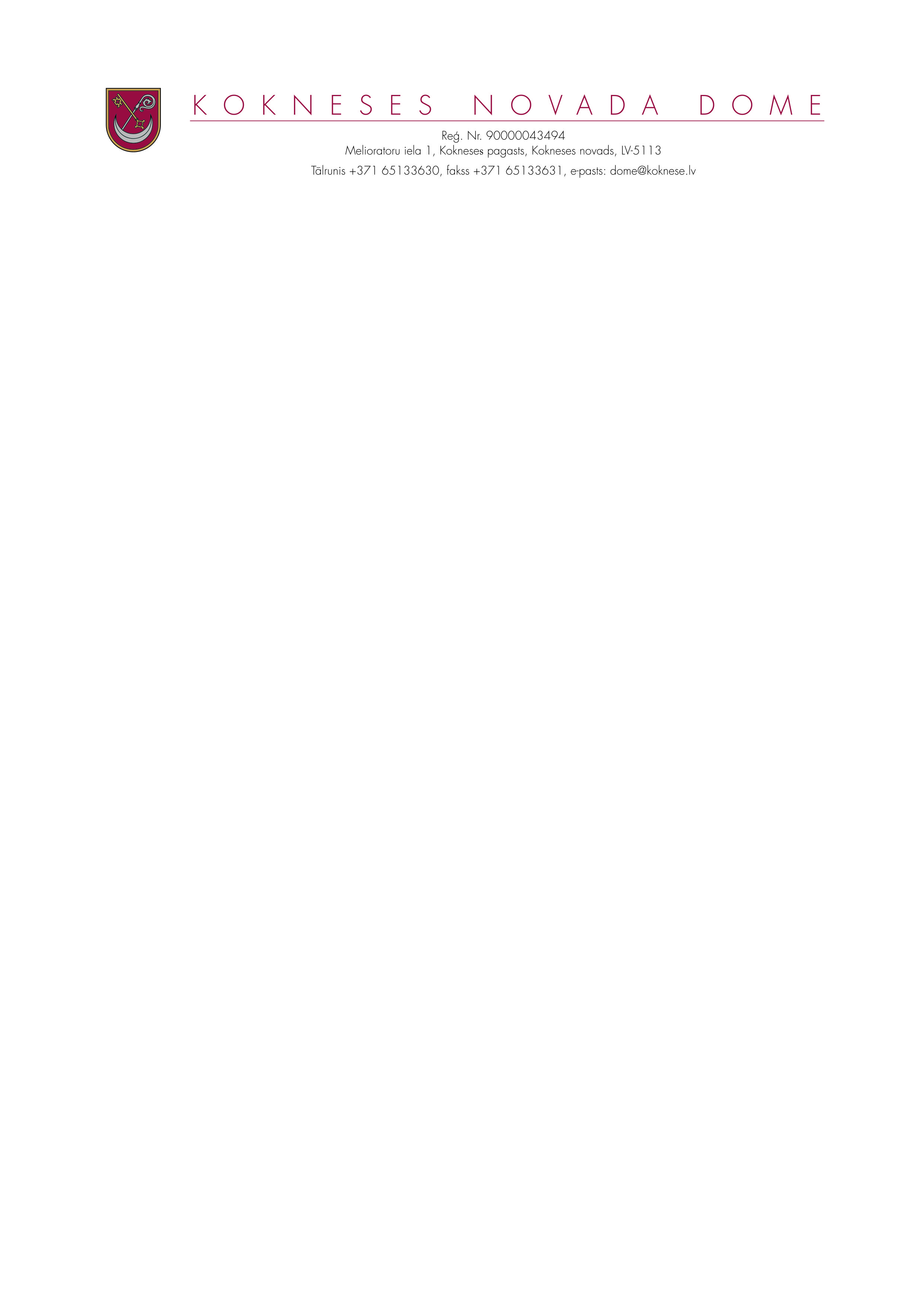 DOMES SĒDES PROTOKOLSKokneses novada Kokneses pagastā2017.gada  30.augustā								Nr.10Sēde sasaukta  plkst.14.ooSēde tiek atklāta plkst.14.ooSĒDI VADA domes priekšsēdētājs Dainis VINGRISPROTOKOLĒ-domes sekretāre Dzintra KRIŠĀNESĒDĒ PIEDALĀS:Domes deputātiDāvis Kalniņš, Aigars Kalniņš ( no plkst.14.05)Pēteris Keišs, Rihards Krauklis, Henriks Ločmelis, Ivars Māliņš, Edgars Mikāls, Jānis Miezītis ( no plkst.14.15) , Māris Reinbergs, Gita Rūtiņa, Valdis Silovs ( no plkst.14.20),  Ziedonis VildeAdministrācijas darbinieki:Ligita Kronentāle- domes juristeIlmārs Klaužs- domes izpilddirektors;Raina Līcīte- Iršu pagasta pārvaldes vadītāja;Ilze Pabērza- Bebru pagasta pārvaldes vadītāja;Anita Šmite- Sabiedrisko attiecību vadītājaSĒDĒ NEPIEDALĀS domes deputāti: Ilgonis Grunšteins- darbā;Jānis Krūmiņš- darbāD.Vingris  atklāj domes sēdi un lūdz papildus sēdes darba kārtībā iekļaut divus jautājumus:5.10. Par struktūrvienības “Vecbebru tehnikuma komplekss”izveidošanu6.6. Par amata vietām Kokneses internātpamatskolā -attīstības centrāAtklāti balsojot, PAR-10 (Dāvis Kalniņš, Pēteris Keišs, Rihards Krauklis, Henriks Ločmelis, Ivars Māliņš, Edgars Mikāls,  Māris Reinbergs, Gita Rūtiņa, Dainis Vingris  Ziedonis Vilde), PRET- nav, ATTURAS- nav, Kokneses novada dome NOLEMJ 2017.gada 30.augusta sēdes darba kārtībā iekļaut jautājumus:5.10. Par struktūrvienības “Vecbebru tehnikuma komplekss”izveidošanu6.6. Par amata vietām Kokneses internātpamatskolā -attīstības centrāSēdes vadītājs D.Vingris lūdz nobalsot par sēdes darba kārtību ar papildinājumiem.Atklāti balsojot, PAR-10 (Dāvis Kalniņš, Pēteris Keišs, Rihards Krauklis, Henriks Ločmelis, Ivars Māliņš, Edgars Mikāls,  Māris Reinbergs, Gita Rūtiņa, Dainis Vingris  Ziedonis Vilde), PRET- nav, ATTURAS- nav, J Kokneses novada dome NOLEMJ  apstiprināt šādu 2017.gada 30.augusta sēdes darba kārtību:DARBA KĀRTĪBA:1.Par pašvaldības budžeta izpildes gaitu2. Saistošo noteikumu  Nr. 8/2017 “Par grozījumiem  Kokneses novada domes 25.01.2017. saistošajos noteikumos Nr.1” Par Kokneses novada pašvaldības  budžetiem 2017.gadam” apstiprināšana3.Par pašvaldības aģentūru finansiālo darbību 2017.gada 1.pusgadā4.Par nekustamā īpašuma nodokļa iekasēšanas gaitu5.DAŽĀDI JAUTĀJUMI5.1. Par  Kokneses novada vēlēšanu komisijas apstiprināšanu5.2.Par ceļa izdevumu segšanu Kokneses Mūzikas skolas pedagogiem5.3.Par projekta “Kultūras mantojuma saglabāšana un attīstība Daugavas ceļā” iesniegumu5.4. Par projekta „Vecbebru muižas kungu mājas teritorijas  labiekārtošana”  saistību pārņemšanu.5.5. Par  projekta “Atbalsts izglītojamo individuālo kompetenču attīstībai” (projekta numurs: 8.3.2.2/16/I001) izglītojamo individuālo kompetenču atbalsta pasākumu plāna apstiprināšanu5.6. Par saistošo noteikumu Nr. 9/2017   “Grozījumi Kokneses novada domes 2013.gada 30.oktobra saistošajos noteikumos Nr.15 “Par Kokneses novada pašvaldības aģentūras „Kokneses Sporta centrs” sniegto publisko maksas pakalpojumu cenrādi” apstiprināšanu 5.7.Par 2017.gada 12.jūlija saistošo noteikumuNr.7/2017 “Grozījumi Kokneses novada domes 2013.gada 10.jūlija saistošajos  noteikumos Nr.8 “Kokneses novada pašvaldības nolikums” pecizēšanu5.8.Par piedalīšanos Hanzas dienās5.9. Par Kokneses novada interešu izglītības programmu izvērtēšanas un mērķdotācijas sadales komisijas nolikumu 5.10. Par struktūrvienības “Vecbebru tehnikuma komplekss”izveidošanu6.PAR IESNIEGUMU IZSKATĪŠANU6.1.Par nekustamo īpašumu  jautājumu risināšanu6.2.Par  Ornicānu  dīķa Bebru pagastā apsaimniekošanu6.3.Par ceļa izdevumu segšanu uz izglītības iestādi6.4. Par finansiālu atbalstu projektam “Lai dzīvo bērni!”6.5.Par zemes nomas līguma slēgšanu Iršu pagastā6.6. Par amata vietām Kokneses internātpamatskolā -attīstības centra7.Par Dzīvokļu komisijas sēdē pieņemtajiem lēmumiem8.Par Sociālo jautājumu un veselības aprūpes pastāvīgās komitejas sēdē pieņemtajiem lēmumiem9. Par Kokneses novada pašvaldības  aģentūras „Kokneses Tūrisma centrs”  nosaukuma un juridiskās adreses apstiprināšanu1.Par pašvaldības budžeta izpildes gaitu_____________________________________________________________________________________________________ ZIŅO: Dainis VingrisIepazinusies ar novada domes ekonomistes  Inetas Sproģes sagatavoto informāciju par pašvaldību budžetu izpildes gaitu, ņemot vērā Finanšu un attīstības pastāvīgās komitejas 23.08.2017.ieteikumu, atklāti balsojot, PAR-10 (Dāvis Kalniņš, Pēteris Keišs, Rihards Krauklis, Henriks Ločmelis, Ivars Māliņš, Edgars Mikāls,  Māris Reinbergs, Gita Rūtiņa, Dainis Vingris  Ziedonis Vilde), PRET- nav, ATTURAS- nav, Kokneses novada dome NOLEMJ:	1.Pieņemt zināšanai informāciju  par pašvaldības budžetu izpildes gaitu.PielikumsKokneses novada domes30.08.2017. lēmumam Nr.1Kokneses novada Kokneses pagastā2017.gada  30.augustāPar Kokneses novada pašvaldības 2017. gada 1.pusgada budžetu izpildi (euro)1.Pamatbudžets2. Speciālais budžets3.Ziedojumi2.Saistošo noteikumu  Nr. 8/2017 “Par grozījumiem  Kokneses novada domes 25.01.2017. saistošajos noteikumos Nr.1” Par Kokneses novada pašvaldības  budžetiem 2017.gadam” apstiprināšana_____________________________________________________________________________________________________ ZIŅO:Dainis VingrisIepazinusies ar  novada domes ekonomistes I.Sproģes  sagatavoto informāciju un saistošo noteikumu projektu,  pamatojoties uz likuma „ Par pašvaldībām” 46.panta pirmo un otro daļu,  ņemot vērā  Finanšu un attīstības pastāvīgās komitejas,  30.08.2017. ieteikumu, atklāti balsojot, PAR- 11( Aigars Kalniņš, Dāvis Kalniņš, Pēteris Keišs, Rihards Krauklis, Henriks Ločmelis, Ivars Māliņš, Edgars Mikāls,  Māris Reinbergs, Gita Rūtiņa, Dainis Vingris  Ziedonis Vilde), PRET- nav, ATTURAS- nav, Kokneses novada dome NOLEMJ:1. Apstiprināt Kokneses novada domes saistošos noteikumus Nr.8 /2017  “Par grozījumiem  Kokneses novada domes 25.01.2017. saistošajos noteikumos Nr.1” Par Kokneses novada pašvaldības  budžetiem 2017.gadam”  ( noteikumi pievienoti pielikumā).	2. Saistošos noteikumus  triju dienu laikā, pēc to parakstīšanas  elektroniski  nosūtīt Vides aizsardzības un reģionālās attīstības  ministrijai.   3. Saistošie noteikumi publicējami  pašvaldības mājas lapā  www.koknese.lv  un stājas spēkā nākošajā dienā pēc to parakstīšanas.3.Par pašvaldības aģentūru finansiālo darbību 2017.gada 1.pusgadā_____________________________________________________________________________________________________ ZIŅO:Dainis VingrisKokneses novada dome ir iepazinusies ar p/a “Kokneses Tūrisma centrs”  un p/a “Kokneses sporta centrs”  sagatavoto informāciju par aģentūru finansiālo darbību 2017.gada 1.pusgadā.	Ņemot vērā iepriekš minēto, Finanšu un attīstības pastāvīgās komitejas 23.08.2017. ieteikumu, atklāi balsojot, PAR- 10( Aigars Kalniņš, Pēteris Keišs, Rihards Krauklis, Henriks Ločmelis, Ivars Māliņš, Edgars Mikāls,  Māris Reinbergs, Gita Rūtiņa, Dainis Vingris,  Ziedonis Vilde), PRET- nav, ATTURAS- nav, Dāvis Kalniņš balsojumā nepiedalās, Kokneses novada dome NOLEMJ:	1.Pieņemt zināšanai informāciju par  pašvaldības aģentūras “Kokneses Tūrisma centrs”   finansiālo darbību 2017.gada  1.pusgadā ( 1.pielikums).	2. Pieņemt zināšanai informāciju par  pašvaldības aģentūras “Kokneses Sporta centrs”   finansiālo darbību 2017.gada  1.pusgadā (2.pielikums).1.pielikumsKokneses novada domes2017.gada 30.augusta lēmumam Nr.32.pielikumsKokneses novada domes2017.gada 30.augusta lēmumam Nr.34.Par nekustamā īpašuma nodokļa iekasēšanas gaitu_____________________________________________________________________________________________________ ZIŅO: Dainis VingrisKokneses novada dome ir iepazinusies ar  nodokļu administratores  Zanes  Āriņas sagatavoto   informāciju par nekustamā īpašuma nodokļa iekasēšanu 2017.gada 1.pusgadā.	Ņemot vērā iepriekš minēto, Finanšu un attīstības pastāvīgās komitejas 23.08.2017. ieteikumu, atklāti balsojot, PAR- 11( Aigars Kalniņš, Dāvis Kalniņš, Pēteris Keišs, Rihards Krauklis, Henriks Ločmelis, Ivars Māliņš, Edgars Mikāls,  Māris Reinbergs, Gita Rūtiņa, Dainis Vingris  Ziedonis Vilde), PRET- nav, ATTURAS- nav, Kokneses novada dome NOLEMJ:1.Pieņemt zināšanai informāciju par nekustamā īpašuma nodokļa iekasēšanu 2017.gada 1.pusgadā.PielikumsKokneses novada domes                                                      2017.gada 30.augusta lēmumam Nr.4Nekustamā īpašuma nodokļa iekasēšanas gaita 2017.gadāKokneses novadā uz 2017.gada 1.jūlijuPAR  ZEMIPAR ĒKĀMPar parādu iekasēšanu 2017.gadā veicot parādu piedziņuAtgādinājumi un brīdinājumi nokavētiem nodokļu maksājumiem:Tika nosūtīti 162 atgādinājumi un brīdinājumi ar pretenzijas summu 20385,00 euro . Pēc atgādinājuma saņemšanas tika nomaksāti  4555,00 euro;Piedziņas procesa uzsākšana nokavētiem nodokļu maksājumiemTika nosūtītas  21vēstules personām par piedziņas procesa uzsākšanu ar pretenzijas summu 4366 ,00 euro.  Pēc vēstules saņemšanas tika nomaksāti  33.00 euro; Tika nosūtīti 43 brīdinājumi par Administratīvā akta piespiedu izpildi ar     pretenzijas summu 8488 ,00 euro. Pēc šī brīdinājuma saņemšanas tika nomaksāti  1700,00 euro;2017.gadā tika iesniegti 10 lēmumi-izpildrīkojumi Zvērināto tiesu izpildītājiem no tiem 3 ir izpildīti. Pašreiz pie Zvērināto tiesu izpildītājiem atrodas 9 lietas ar  pretenziju summu 1245,00 euro.Maksātnespējas process ir ierosināts  divām juridiskām personām un divām fiziskām personām.Sagatavoja Nodokļu administratore      Z.Āriņa4.1Par  nekustamā īpašuma nodokļa parāda un kavējuma naudas dzēšana____________________________________________________________________________________________________ZIŅO: Dainis Vingris	1. Pamatojoties uz 1995.gada 02.februāra likuma „Par nodokļiem un nodevām” 20.panta pirmās daļas 3.punktu Kokneses novada dome veic Kokneses novadam piekrītošo nodokļu administrēšanu normatīvajos aktos noteiktās kompetences ietvaros. 	Saskaņā ar 1997.gada 04.jūnija likuma „Par nekustamā īpašuma nodokli” 2.pantu Nekustamā īpašuma nodokli maksā Latvijas vai ārvalstu fiziskās un juridiskās personas un uz līguma vai citādas vienošanās pamata izveidotas šādu personu grupas vai to pārstāvji, kuru īpašumā vai tiesiskā valdījumā ir nekustamais īpašums. Par nekustamā īpašuma tiesisko valdītāju uzskatāma šā likuma - 2.panta trešās daļas piektā punktā minētās personas, kur ir pateikts ka Nekustamā īpašuma nodokli par valsts vai pašvaldības īpašumā esošu zemi, ēkām un inženierbūvēm maksā to lietotājs, bet, ja tāda nav, — nomnieks.	Likuma par „Par nodokļiem un nodevām” 25.panta pirmās daļas 5.punkts nosaka, ka  nodokļu maksātājam — šā likuma 26.panta 6.1 daļā paredzētajā gadījumā, kur ir norādīt, ka nokavēto nodokļu maksājumu piedziņu,  neuzsāk, ja piedzenamā parāda kopsumma nav lielāka par 15 euro un  ja triju gadu laikā no maksājuma termiņa iestāšanās nav pieņemts lēmums par nokavēto nodokļu maksājumu piedziņu, tad šie nodokļu parādi dzēšami, kā arī ar tiem saistītās soda naudas, nokavējuma naudas.  Saskaņā ar likuma „Par nodokļiem un nodevām” 25.panta trešo daļu, pašvaldību budžetos ieskaitāmos nekustamā īpašuma nodokļa parādus, kā arī ar tiem saistītās nokavējuma naudas un soda naudas šā panta pirmajā daļā noteiktajos gadījumos dzēš attiecīgās pašvaldības.2. Līdz ar to,  nodokļu maksātāju nodokļa parādi ir dzēšami likuma „Par nodokļiem un nodevām” 25.panta pirmās daļas 5.punkta un šā panta trešajā daļā noteiktajā kārtībā.	 Pamatojoties uz augstāk minētajiem kritērijiem tika veikta informācijas pārbaude  nekustamā īpašuma nodokļa maksātājiem. Tika atlasīti nodokļu parādnieki, kuriem parādu kopsumma ir mazāka par 15.00 euro un kuriem triju gadu laikā no maksājuma termiņa iestāšanās nav pieņemts lēmums par nokavēto nodokļu maksājumu piedziņu un konstatēts, ka parādi ir dzēšami sekojošiem nekustamā īpašuma maksātājiem:	3. Pamatojoties uz iepriekš minēto un likuma ”Par nodokļiem un nodevām” 25.panta pirmās daļas 5.punkta un šā panta trešo un ceturto daļu, un  saskaņā ar Administratīvā procesa likuma 17.panta pirmās daļas 3.punktu, ņemot vērā Finanšu un attīstības pastāvīgās komitejas 23.08.2017. ieteikumu,  atklāti balsojot . PAR- 11( Aigars Kalniņš, Dāvis Kalniņš, Pēteris Keišs, Rihards Krauklis, Henriks Ločmelis, Ivars Māliņš, Edgars Mikāls,  Māris Reinbergs, Gita Rūtiņa, Dainis Vingris  Ziedonis Vilde), PRET- nav, ATTURAS- nav, Kokneses novada dome NOLEMJ:3.1. Dzēst I D,  personas kods , nekustamā īpašuma nodokļa pamatparādu  3.19 euro ( četri euro 80 centi ) apmērā,  kā arī ar to saistīto nokavējuma naudu 1.59 euro. 3.2. Dzēst  J K, personas kods , nekustamā īpašuma nodokļa pamatparādu  9.19 euro ( četrpadsmit  euro un 88 centi ) apmērā,  kā arī ar to saistīto nokavējuma naudu 5.69 euro. 3.3. Dzēst  E A, personas kods , nekustamā īpašuma nodokļa pamatparādu  7.12 euro ( divpadsmit  euro un 47centi ) apmērā,  kā arī ar to saistīto nokavējuma naudu 5.35 euro.3.4. Dzēst  I M, personas kods , nekustamā īpašuma nodokļa pamatparādu  11.57 euro ( vienpadsmit  euro un 57centi ) apmērā,  kā arī ar to saistīto nokavējuma naudu 3.39 euro.3.5. Dzēst  A Č, personas kods , nekustamā īpašuma nodokļa pamatparādu  9.34 euro ( deviņi  euro un 34 centi ) apmērā,  kā arī ar to saistīto nokavējuma naudu 4.89 euro.3.6. Dzēst  J Ā, personas kods , nekustamā īpašuma nodokļa pamatparādu  5.53 euro ( pieci  euro un 53 centi ) apmērā,  kā arī ar to saistīto nokavējuma naudu 4.96 euro.3.7. Dzēst A T, personas kods , nekustamā īpašuma nodokļa pamatparādu  8.37 euro (astoņi  euro un 37 centi ) apmērā,  kā arī ar to saistīto nokavējuma naudu 6.57 euro.4.2Par  nekustamā īpašuma nodokļa parāda un kavējuma naudas dzēšana_______________________________________________________________________________________________________ZIŅO: Dainis Vingris	Pamatojoties uz 1995.gada 02.februāra likuma „Par nodokļiem un nodevām” 20.panta 3.punktu Kokneses novada dome veic Kokneses novadam piekrītošo nodokļu administrēšanu normatīvajos aktos noteiktās kompetences ietvaros.Saskaņā ar likuma „Par nodokļiem un nodevām” 25.panta trešo daļu, pašvaldību budžetos ieskaitāmos nekustamā īpašuma nodokļa parādus, kā arī ar tiem saistītās nokavējuma naudas un soda naudas šā panta pirmajā daļā noteiktajos gadījumos dzēš attiecīgās pašvaldības.Pamatojoties uz iepriekš minēto un LR Uzņēmumu reģistra lēmumiem, kas publicēti laikrakstā „ Latvijas vēstnesis” zemāk minēto juridisko personu parādi dzēšami.Pamatojoties uz augstāk minētajiem kritērijiem tika veikta informācijas pārbaude  nekustamā īpašuma nodokļa maksātājam:   	1. SIA „V&o”  Reģ.Nr. 48702002060 ir nekustamā īpašuma nodokļa parādnieks par nekustamo īpašumu „Tauriņi”, Kad.Nr. 32600130048, Koknesē, Kokneses pagastā, Kokneses novadā,  kopsummā 142.35 euro (viens simts četrdesmit divi euro 35 centi)1.1. 2014.gada 7. janvārī ierakstu maksātnespējas reģistrā ir izdarījusi Aizkraukles rajona  tiesa ar 07.0.2014., lietas numuru C07049713 par to, ka tiesa pasludināja maksātnespējas procesa izbeigšanu, sabiedrībai ar ierobežotu atbildību „V&O”, kas reģistrēta Latvijas Republikas Uzņēmumu reģistrā ar Reģ.Nr. 48702002060.1.2    Kokneses novada dome secina, ka SIA „V&O”  Reģ.Nr. 48702002060  parādi ir dzēšami likuma „Par nodokļiem un nodevām” 25.panta pirmās daļas 1.punkta un šā panta trešajā daļā noteiktajā kārtībā.2. 1.	SIA "Rema kokaudzētava"  Reģ.Nr.40003495331 ir nekustamā īpašuma nodokļa parādnieks par nekustamajam īpašumam: - „Rema”, Kad.Nr.3260 004 0212, zeme Kokneses novadā, Kokneses pag., pamatparāds EUR 18.69 (astoņpadsmit euro un  69 centi);2017gada 27.martā tika veikts Rīgas pilsētas Pārdaugavas tiesas i, Nolēmuma dokumenta Nr.: C31159816, ieraksts par  to, ka tiesa nolēma par  maksātnespējas procesa izbeigšanu, sabiedrībai ar ierobežotu atbildību "Rema kokaudzētava", kas reģistrēta Latvijas Republikas Uzņēmumu reģistrā ar Reģ.Nr.40003495331. 2.5. 2017.gada 12.aprīlī LR uzņēmumu reģistrs nolēma izslēgt SIA "Rema kokaudzētava"  Reģ.Nr.4000349531, komercdarbību no komercreģistra.  3.    Kokneses novada dome secina, ka SIA „V&O”  Reģ.Nr. 48702002060 un SIA „Rema kokaudzētava”  Reģ.Nr.40003495331 parādi ir dzēšami likuma „Par nodokļiem un nodevām” 25.panta pirmās daļas 1.punkta un šā panta trešajā daļā noteiktajā kārtībā.4.  Ņemot vērā iepriekš minēto, kā arī pamatojoties uz likuma „Par nodokļiem un nodevām” 25.panta trešo daļu un pirmās daļas pirmo punktu, kur ir pateikts ka – pašvaldību budžetos ieskaitāmā nekustamā īpašuma nodokļa parādu, kā arī ar tiem saistītās nokavējumu naudas dzēš – ja ar tiesas nolēmumu ir pabeigta bankrota procedūra un izbeigta maksātnespējas lieta, un ņemot vērā Finanšu un attīstības pastāvīgās komitejas 23.08.2017. ieteikumu atklāti balsojot, PAR- 11( Aigars Kalniņš, Dāvis Kalniņš, Pēteris Keišs, Rihards Krauklis, Henriks Ločmelis, Ivars Māliņš, Edgars Mikāls,  Māris Reinbergs, Gita Rūtiņa, Dainis Vingris  Ziedonis Vilde), PRET- nav, ATTURAS- nav, Kokneses novada dome NOLEMJ dzēst:4.1. SIA „V&o”  Reģ.Nr. 48702002060 nekustamā īpašuma nodokļa parādu EUR 83.01 un nokavējuma naudu 59.34 euro kopsummā 142.35 euro (viens simts četrdesmit divi euro 35 centi) par nekustamo īpašumu „Tauriņi”, Kad.Nr. 32600130048, Koknesē, Kokneses pagastā, Kokneses novadā.4.2. Dzēst SIA „SIA "Rema kokaudzētava"  Reģ.Nr.4000349531 nekustamā īpašuma nodokļa parādu par nekustamiem īpašumiem:- „Rema”, Kad.Nr. 3260 004 0212, par zemi Kokneses novadā, Kokneses pag., pamatparāds EUR 18.69 (astoņpadsmit euro un  69 centi) un nokavējuma nauda 2.08 euro, kopsummā EUR 20.77 (divdesmit  euro 77centi)  5.Šis lēmums stājas spēkā tā izdošanas brīdī un nav apstrīdams vai pārsūdzams.4.3Par  nekustamā īpašuma nodokļa parāda un kavējuma naudas dzēšana_______________________________________________________________________________________________________ZIŅO:Dainis VingrisPamatojoties uz likuma „Par nodokļiem un nodevām” 20.panta pirmās daļas 3.punktu Kokneses novada dome veic Kokneses novadam piekrītošo nodokļu administrēšanu normatīvajos aktos noteiktās kompetences ietvaros. 	Saskaņā ar likuma „Par nekustamā īpašuma nodokli” 1.pantu Nekustamā īpašuma nodokli maksā Latvijas vai ārvalstu fiziskās un juridiskās personas un uz līguma vai citādas vienošanās pamata izveidotas šādu personu grupas vai to pārstāvji, kuru īpašumā vai tiesiskā valdījumā ir nekustamais īpašums. Par nekustamā īpašuma tiesisko valdītāju uzskatāma šā likuma - 2.panta trešās daļas piektā punktā minētās personas, kur ir pateikts ka Nekustamā īpašuma nodokli par valsts vai pašvaldības īpašumā esošu zemi, ēkām un inženierbūvēm maksā to lietotājs, bet, ja tāda nav, — nomnieks.	Likuma par „Par nodokļiem un nodevām” 25.panta pirmās daļas 3.punkts nosaka, ka nodokļu parādi dzēšami fiziskajai personai — nodokļu maksātājam  viņa nāves gadījumā, ja nav iespējams no mantiniekiem piedzīt nodokļu parādus, kā arī ar tiem saistītās soda naudas, nokavējuma naudas.  Saskaņā ar likuma „Par nodokļiem un nodevām” 25.panta trešo daļu, pašvaldību budžetos ieskaitāmos nekustamā īpašuma nodokļa parādus, kā arī ar tiem saistītās nokavējuma naudas un soda naudas šā panta pirmajā daļā noteiktajos gadījumos dzēš attiecīgās pašvaldības.	Veicot likuma „Par nodokļiem un nodevām” tiesību normu teleoloģisko interpretāciju, kas paredzēta Administratīvā procesa 17.panta pirmās daļas 4.punktā, tādu pašu kārtību Kokneses novada dome piemēro Pilsonības un migrācijas lietu pārvaldes iedzīvotāju reģistrā  reģistrētām personām, kurām personas statuss ir „Miris”  un šo fizisko  personu – nodokļu maksātāju nodokļu parādi ir objektīvi neatgūstami.	Ņemot vārā, ka likumdevējs ir paredzējis, ka Zemes nomas tiesības ir mantojamas saskaņā ar Civillikumu, ja tās nostiprinātas zemesgrāmatā, bet ja tas nav izdarīts tad Kokneses novada dome uzskata Pilsonības un migrācijas lietu pārvaldes iedzīvotāju reģistru par pamatu fizisko personu - nodokļu maksātāja izslēgšanai  no nodokļu maksātāju reģistra. Līdz ar to,  fizisko personu- nodokļu maksātāju objektīvi neatgūstamie nodokļa parādi ir dzēšami likuma „Par nodokļiem un nodevām” 25.panta pirmās daļas 3.punkta un šā panta trešajā daļā noteiktajā kārtībā.Pamatojoties uz augstāk minēto un Pilsonības un migrācijas lietu pārvaldes iedzīvotāju reģistra datiem:S S, personas kods , statusa maiņas datums 11.06.2017.J P, personas kods, statusa maiņa 18.02.2017	Kokneses novada dome secina, ka iepriekšminēto fizisko personu nodokļu parādi ir uzskatāmi par objektīvi neatgūstamiem, jo neskatoties uz nodokļa parāda esamību personas statuss ir „Miris”  un ir  izslēgti no nodokļu maksātāju reģistra. Līdz ar to šie nodokļu parādi ir dzēšami likuma „Par nodokļiem un nodevām” 25.panta pirmās daļas 3.punkta un šā panta trešajā daļā noteiktajā kārtībā.1.Pamatojoties uz iepriekš minēto un  likuma ”Par nodokļiem un nodevām” 25.panta pirmās daļas 3.punkta un šā panta trešo un ceturto daļu, un  saskaņā ar Administratīvā procesa likuma 17.panta pirmās daļas 4.punktu un ņemot vērā Finanšu un attīstības pastāvīgās komitejas 18.01.2017. ieteikumu atklāti balsojot, PAR- 11( Aigars Kalniņš, Dāvis Kalniņš, Pēteris Keišs, Rihards Krauklis, Henriks Ločmelis, Ivars Māliņš, Edgars Mikāls,  Māris Reinbergs, Gita Rūtiņa, Dainis Vingris  Ziedonis Vilde), PRET- nav, ATTURAS- nav, Kokneses novada dome NOLEMJ:1.1.Dzēst S S, personas kods , nekustamā īpašuma nodokļa parādu 40.34 euro (četrdesmit euro un 34 centi) apmērā,  kā arī ar to saistīto nokavējuma naudu. 1.2.Dzēst J P, personas kods , nekustamā īpašuma nodokļa parādu 19.20 euro (deviņpadsmit euro un 20 centi) apmērā,  kā arī ar to saistīto nokavējuma naudu. Sagatavoja Zane Āriņa5.1Par Kokneses Vēlēšanu komisijas apstiprināšanu_____________________________________________________________________________________________________ ZIŅO: Dainis VingrisRepublikas pilsētu un novadu vēlēšanu komisiju un vēlēšanu iecirkņu komisiju likuma 5. panta pirmā daļa paredz, ka novada vēlēšanu komisiju ievēlē attiecīgā novada dome triju mēnešu laikā pēc domes ievēlēšanas.Vēlēšanu komisijas locekļu skaitu, kas var būt no 7 līdz 15 locekļiem, nosaka attiecīgā dome.Likuma 9. pants nosaka, ka vēlēšanu komisijas locekļu kandidātu pieteikšanas termiņu nosaka attiecīgā dome. 	Pamatojoties uz Republikas pilsētu un novada vēlēšanu komisiju un vēlēšanu iecirkņu komisiju  likuma 5.panta pirmo daļu un Kokneses novada domes 2017.gada 12.jūlija lēmumu Nr.7.2, tika izsludināta pārstāvju izvirzīšana un pieteikšana Kokneses novada vēlēšanu komisijā līdz 2017.gada 15.augustam.	Atbilstoši  Republikas pilsētu un novadu vēlēšanu komisiju un vēlēšanu iecirkņu komisiju likuma 6.panta prasībām ir iesniegti sekojoši  kandidāti  Kokneses novada vēlēšanu komisijai:	Domes deputāti, kuri  ir ieteikuši savus kandidātus novada domes vēlēšanu komisijai, iepazīstina ar kandidātiem.	Notiek atklāta balsošana par katru kandidātu atsevišķi.Ņemot vērā iepriekš minēto un pamatojoties uz likuma „Par pašvaldībām” 21. panta pirmās daļas 27. punktu, Republikas pilsētu un novadu vēlēšanu komisiju un vēlēšanu iecirkņu komisiju likums 1. panta pirmo daļu, 5. panta pirmo daļu, 9. pantu, atklāti balsojot, PAR- 11( Aigars Kalniņš, Dāvis Kalniņš, Pēteris Keišs, Rihards Krauklis, Henriks Ločmelis, Ivars Māliņš, Edgars Mikāls,  Māris Reinbergs, Gita Rūtiņa, Dainis Vingris  Ziedonis Vilde), PRET- nav, ATTURAS- nav, Kokneses novada dome NOLEMJ:1.Par Kokneses novada vēlēšanu  komisijas  locekļiem ievēlēt:5.2Par ceļa izdevumu segšanu Kokneses Mūzikas skolas pedagogiem_____________________________________________________________________________________________________ ( G.Rūtiņa, P.Keišs, D.kalniņš, M.Reinbrgs, J.Miezītis)ZIŅO: Dainis VingrisKokneses novada dome ir iepazinusies ar  Kokneses mūzikas skolas  2017.gada 29.jūnija  vēstuli Nr.1-16/69  ar lūgumu apmaksāt ceļa izdevumus  2017./2018.mācību gadā  šādiem mūzikas skolas pedagogiem-  K V un R B.	Nepieciešamās izmaksas  katram pedagogam:	J.A iesniedzis iesniegumu par darba tiesisko attiecību izbeigšanu.Ņemot vērā iepriekš minēto, Finanšu un attīstības pastāvīgās komitejas 2017.gada 23.augusta ieteikumu, atklāti balsojot, PAR- 11( Aigars Kalniņš, Dāvis Kalniņš, Pēteris Keišs, Rihards Krauklis, Henriks Ločmelis, Ivars Māliņš, Edgars Mikāls,  Māris Reinbergs, Gita Rūtiņa, Dainis Vingris  Ziedonis Vilde), PRET- nav, ATTURAS- nav, Kokneses novada dome NOLEMJ:	1.No pašvaldības budžeta apmaksāt   ceļa izdevumus Kokneses mūzikas skolas pedagogiem - K V un R B  maršrutā Rīga- Koknese- Rīga  2017./2018.macību gadā5.3.Par projekta “Kultūras mantojuma saglabāšana un attīstība Daugavas ceļā” iesniegumu_______________________________________________________________________________________________________ (P.Keišs)ZIŅO: Dainis VingrisKopīga sadarbības projekta “Kultūras mantojuma saglabāšana un attīstība Daugavas ceļā” (turpmāk – projekts) ietvaros ir paredzēta sadarbība starp trīs kultūras mantojuma objektu īpašniekiem – projekta partneriem: Jēkabpils pilsētas pašvaldību, Kokneses novada domi un Ogres novada pašvaldību.Projekta mērķis ir saglabāt, aizsargāt un attīstīt Daugavas krasta pašvaldību nozīmīgu kultūras un dabas mantojumu – Krustpils pili, Kokneses viduslaiku pilsdrupas un sanatoriju “Ogre”,  attīstot esošās funkcijas, piedāvāt jaunradītus pakalpojumus kultūras un dabas mantojuma objektos. Ņemot vērā Ministru kabineta 2016.gada 24.maija noteikumos Nr.322 “Darbības programmas "Izaugsme un nodarbinātība" prioritārā virziena "Vides aizsardzības un resursu izmantošanas efektivitāte" 5.5.1. specifiskā atbalsta mērķa "Saglabāt, aizsargāt un attīstīt nozīmīgu kultūras un dabas mantojumu, kā arī attīstīt ar to saistītos pakalpojumus" īstenošanas noteikumi” un Ministru kabineta 2016.gada 20.decembra rīkojumā Nr.779 “Par 5.5.1.specifiskā atbalsta mērķa (turpmāk – SAM) “Saglabāt, aizsargāt un attīstīt nozīmīgu kultūras un dabas mantojumu, kā arī attīstīt ar to saistītos pakalpojumus” projektu iesniegumu iesniedzēju saraksta apstiprināšanu” (turpmāk – Rīkojums Nr.779) noteikto kārtību atbalsta saņemšanai, Kokneses novada attīstības programmas 2013 – 2019.gadam rīcības un investīciju plāna 138.punktu, pamatojoties uz likuma “Par pašvaldībām”  15.panta pirmās daļas 5.punktu, ņemot vērā Finanšu un attīstības  pastāvīgās komitejas 23.08.2017. ieteikumu, atklāti balsojot, PAR- 12( Aigars Kalniņš, Dāvis Kalniņš, Pēteris Keišs, Rihards Krauklis, Henriks Ločmelis, Ivars Māliņš, Edgars Mikāls, Jānis Miezītis,  Māris Reinbergs, Gita Rūtiņa, Dainis Vingris  Ziedonis Vilde), PRET- nav, ATTURAS- nav, Kokneses novada dome NOLEMJ:Atbalstīt projekta “Kultūras mantojuma saglabāšana un attīstība Daugavas ceļā” iesnieguma iesniegšanu Centrā  finanšu un līgumu aģentūrā darbības programmas “Izaugsme un nodarbinātība” prioritārā virziena "Vides aizsardzības un resursu izmantošanas efektivitāte" 5.5.1. specifiskā atbalsta mērķa “Saglabāt, aizsargāt un attīstīt nozīmīgu kultūras un dabas mantojumu, kā arī attīstīt ar to saistītos pakalpojumus” ierobežotas projektu iesniegumu atlases konkursa 1.kārtā saskaņā ar Rīkojumu Nr.779. Projekta iesniedzējs – Jēkabpils pilsētas pašvaldība. Projekta atbalsta gadījumā realizēt Projektā plānotās aktivitātes 2017. – 2020.gadā par kopējo summu 294 117,64 EUR, t.sk.;Eiropas Reģionālā fonda finansējums 79,81 % no attiecināmajām izmaksām – 232 058,82 EUR;Valsts budžeta dotācija 3,75 % no projekta attiecināmajām izmaksām –11 029,41 EUR;Kopējais Kokneses novada domes finansējums 16,44 % no attiecināmajām izmaksām – 51 029,41 EUR, t.sk.:Kokneses novada domes līdzfinansējums 11,25 % no attiecināmajām izmaksām –  33 088,23 EUR;Kokneses novada domes finansējums snieguma rezerves priekšfinansēšanai 6,1 % no attiecināmajām izmaksām – 17 941,18 EUR.Nodrošināt projekta līdzfinansējumu 51 029,41 EUR apmērā, ņemot aizņēmumu  Valsts kasē.1.pielikumsKokneses novada dpmes2017.gada 30.augusta lēmumam Nr.5.3Projektā “Kultūras mantojuma saglabāšana un attīstība Daugavas ceļā” plānotās darbības un to ietekme uz 5.5.1.SAM sasniedzamajiem rezultātiem5.4. Par projekta „Vecbebru muižas kungu mājas teritorijas  labiekārtošana”  saistību pārņemšanu_______________________________________________________________________________________________________ ZIŅO:Dainis Vingris2015.gada 30.janvārī Vecbebru Profesionālā un vispārizglītojošā internātvidusskolas ir īstenojusi projektu „Vecbebru muižas kungu mājas teritorijas labiekārtošana” Nr.13-04-L32300-000017  ar mērķi sakopt un labiekārtot vēsturisko vidi ap Vecbebru Profesionālās vidusskolas valdījumā esošo nekustamo īpašumu "Vecbebru muižas kungu māja", lai nodrošinātu publisku pieejamību un kultūras mantojuma saglabāšanu, apzinātu, novērtētu, izprastu šī kultūras mantojuma bagātību, celtu arhitektūras mantojuma- Vecbebru muižas- ekonomisko potenci. Projekts tika līdzfinansēts no Eiropas Lauksaimniecības fonda lauku attīstībai Latvijas Lauku attīstības programmas 2007.-2013.gadam pasākuma “Lauku mantojuma saglabāšana un atjaunošana” (turpmāk – Pasākums) ietvaros. Projekta kopējās izmaksas - 199 625,25 EUR, t.sk. publiskais finansējums – 164 979,55 EUR un Kokneses novada domes līdzfinansējums – 34 645,70 EUR.Pamatojoties uz 2017.gada 22.februāra Kokneses novada domes lēmumu Nr.6 “Par Vecbebru Profesionālo un vispārizglītojošo internātvidusskolu”, 2017.gada 31.maijā Kokneses novada domes lēmumu Nr.7 “Par grozījumiem Kokneses novada domes 2017.gada 22.februāra domes sēdes lēmumā Nr.6 “Par Vecbebru Profesionālo un vispārizglītojošo internātvidusskolu”, 2017.gada 14.jūnija Kokneses novada domes priekšsēdētāja rīkojumu Nr.31, kurā tiek noteikts, ka Kokneses novada dome ar 2017.gada 1.septembri ir Vecbebru Profesionālās un vispārizglītojošā inernātvidusskolas tiesību, saistību, prasību, bilancē esošās mantas, lietvedības un arhīva pārņēmēja un 2017.gada 18.augusta Lauku atbalsta dienesta lēmumu Nr.10.5.2-11/17/1131-e “Lēmums par saistību pārņemšanu”, kurā Lauku atbalsta dienests akceptē Saistību pārņēmēja prasību par projekta Nr.13-04-L32300-000017 „Vecbebru muižas kungu mājas teritorijas labiekārtošana” saistību pārņemšanu un liek nodrošināt Pasākuma ietvaros noteikto atskaišu iesniegšanu un citu uzņemto saistību izpildi.  Ņemot vērā iepriekš minēto, Finanšu un attīstības pastāvīgās komitejas 23.08.2017. ieteikumu, atklāti balsojot, PAR- 12( Aigars Kalniņš, Dāvis Kalniņš, Pēteris Keišs, Rihards Krauklis, Henriks Ločmelis, Ivars Māliņš, Edgars Mikāls, Jānis Miezītis,  Māris Reinbergs, Gita Rūtiņa, Dainis Vingris  Ziedonis Vilde), PRET- nav, ATTURAS- nav, Kokneses novada dome NOLEMJ:1.Pārņemt Vecbebru Profesionālās un vispārizglītojošās internātvidusskolas projektu „Vecbebru muižas kungu mājas teritorijas labiekārtošana” Nr.13-04-L32300-000017 un tā saistības, nodrošināt Pasākuma ietvaros noteikto atskaišu iesniegšanu un citu uzņemto saistību izpildi. 5.5. Par  projekta “Atbalsts izglītojamo individuālo kompetenču attīstībai” (projekta numurs: 8.3.2.2/16/I001) izglītojamo individuālo kompetenču atbalsta pasākumu plāna apstiprināšanu_______________________________________________________________________________________________________ ZIŅO: Dainis VingrisKokneses novada dome ar 2017. gada 31. maija domes sēdes lēmumu Nr. 7.1. “Par Kokneses novada domes dalību projektā “Atbalsts izglītojamo individuālo kompetenču attīstībai” (projekta numurs: 8.3.2.2/16/I001)” nolēma piedalīties projektā “Atbalsts izglītojamo individuālo kompetenču attīstībai” (projekta numurs: 8.3.2.2/16/I001).Ņemot vērā augstāk minēto un pamatojoties uz likuma “Par pašvaldībām” 15.panta pirmās daļas 4. punktu, Kokneses novada dome NOLEMJ:  1.Apstiprināt projekta "Atbalsts izglītojamo individuālo kompetenču attīstībai" (projekta numurs: 8.3.2.2/16/I001) Kokneses novada domes izglītojamo individuālo kompetenču atbalsta pasākumu plānu 2017./2018. mācību gadam (1.pielikums).2.Atbildīgo par lēmuma izpildi  noteikt Kokneses novada domes izglītības darba speciālisti.5.6Par saistošo noteikumu Nr. 9/2017   “Grozījumi Kokneses novada domes 2013.gada 30.oktobra saistošajos noteikumos Nr.15 “Par Kokneses novada pašvaldības aģentūras „Kokneses Sporta centrs” sniegto publisko maksas pakalpojumu cenrādi” apstiprināšanu_____________________________________________________________________________________________________ZIŅO:Dāvis KalniņšNoklausījusies  Kokneses novada pašvaldības aģentūras „Kokneses Sporta centrs” direktora Dāvja Kalniņa informāciju un pamatojoties uz likuma “Par pašvaldībām” 14.panta trešo daļu, 21.panta pirmās daļas 27.punktu , ņemot vērā Kultūras, izglītības, sporta un sabiedrisko lietu pastāvīgās komitejas 21.08.2017. un Finanšu un attīstības pastāvīgās komitejas 23.08.2017. ieteikumus, atklāti balsojot, PAR- 12( Aigars Kalniņš, Dāvis Kalniņš, Pēteris Keišs, Rihards Krauklis, Henriks Ločmelis, Ivars Māliņš, Edgars Mikāls, Jānis Miezītis,  Māris Reinbergs, Gita Rūtiņa, Dainis Vingris  Ziedonis Vilde), PRET- nav, ATTURAS- nav, Kokneses novada dome NOLEMJ:1. Apstiprināt saistošos noteikumus Nr 9/2017 “Grozījumi Kokneses novada domes 2013.gada 30.oktobra saistošajos noteikumos Nr.15 „Par Kokneses novada pašvaldības aģentūras „Kokneses Sporta centrs” sniegto publisko maksas pakalpojumu cenrādi”(pielikumā).2. Saistošie noteikumi triju dienu laikā pēc parakstīšanas  elektroniskā veidā un papīra formātā nosūtāmi Vides aizsardzības un reģionālās attīstības ministrijai.3. Saistošie noteikumi stājas spēkā  nākamajā dienā pēc to publicēšanas Kokneses novada bezmaksas  laikrakstā “Kokneses Novada Vēstis” .4. Pēc saistošo noteikumu stāšanās spēkā publicēt tos Kokneses novada mājas lapā www.koknese.lv.APSTIPRINĀTIar Kokneses novada domes2017.gada 30.augusta sēdes lēmumu Nr.5.6  (protokols Nr.10)Kokneses novada domes 2017.gada 30.augusta saistošie noteikumi Nr.9/2017„Grozījumi Kokneses novada domes 2013.gada 30.oktobra saistošajos noteikumos Nr.15„Par Kokneses novada pašvaldības aģentūras „Kokneses Sporta centrs” sniegto publisko maksas pakalpojumu cenrādi”Izdoti saskaņā ar likuma „Par pašvaldībām”43.panta pirmās daļas 13.punktu unPublisko aģentūru likuma 17.panta otro un ceturto daļuIzdarīt  Kokneses novada domes 2013.gada 30.oktobra saistošajos noteikumos Nr.15 „Par Kokneses novada pašvaldības aģentūras „Kokneses Sporta centrs” sniegto publisko maksas pakalpojumu cenrādi” šādus grozījumus:Izteikt 9.punktu šādā redakcijā:“9. PELDBASEINS9.2. Baseina apmeklējuma atlaide darba dienās no plkst. 1600 līdz plkst. 1800 – 25%;9.3. Baseina apmeklējumu atlaides organizētai grupai 10-20 cilvēki – 20%;9.4. Baseina apmeklējumu atlaides organizētai grupai 21-40 cilvēki – 25%;9.5. Kopējais baseina apmeklējuma laiks 1 stunda 15 minūtes kopā ar ģērbšanos;9.6. Viena mēneša abonementos ietilpst tikai baseina apmeklējums;9.7. Par katrām baseina apmeklējuma pārtērētajām 15 minūtēm tiek piemērota papildus maksa 2 EUR no apmeklētāja.9.8. SPA zonā ietilpst sauna, tvaika pirts, džakuzi un mazais baseins ar strūklaku un zemūdens masāžu.”Izteikt 13.punktu šādā redakcijā:“13. Sporta infrastruktūras noma treniņnometnēm:13.1. stadiona un sporta halles noma 2.20 euro. t.sk. PVN no dalībnieka par vienu diennakti;13.2. peldbaseina noma 1.80 euro, t.sk. PVN no dalībnieka par vienu baseina apmeklējumu (1 stunda);13.3. Ja nometnes dalībnieku kopskaits sasniedz 50 un vairāk, tad sporta infrastruktūras nomai un naktsmītņu nomai tiek piemērota 10% atlaide.”Paskaidrojuma rakstsKokneses novada domes saistošajiem noteikumiem Nr.9/2017” Grozījumi Kokneses novada domes 2013.gada 30.oktobra  saistošajos  noteikumosNr.15 „Par Kokneses novada pašvaldības aģentūras „Kokneses Sporta centrs”sniegto publisko maksas pakalpojumu cenrādi”5.8Par 2017.gada 12.jūlija saistošo noteikumuNr.7/2017 “Grozījumi Kokneses novada domes 2013.gada 10.jūlija saistošajos  noteikumos Nr.8 “Kokneses novada pašvaldības nolikums” pecizēšanu______________________________________________________________________________________________(G.Rūtiņa)ZIŅO: Ligita KronentālePamatojoties uz Vides aizsardzības un reģionālās attīstības ministrijas 07.08.2017. vēstuli Nr.1-18/6134 vēstuli un pamatojoties uz likuma „Par pašvaldībām” 14.panta trešo daļu, 21.panta pirmās daļas 1.punktu, 24.pantu, 43.1.panta pirmo un ceturto daļu, 45.panta  septīto daļu, ņemot vērā  Finanšu un attīstības pastāvīgās komitejas 23.08.2017.ieteikumu, atklāti balsojot, PAR- 13( Aigars Kalniņš, Dāvis Kalniņš, Pēteris Keišs, Rihards Krauklis, Henriks Ločmelis, Ivars Māliņš, Edgars Mikāls, Jānis Miezītis,  Māris Reinbergs, Gita Rūtiņa, Valdis Silovs,  Dainis Vingris  Ziedonis Vilde), PRET- nav, ATTURAS- nav, Kokneses novada dome NOLEMJ:1. Precizēt  Kokneses novada domes 2017.gada 12.jūlija saistošos noteikumus Nr. 7/2017 ” Grozījumi Kokneses novada domes 2013.gada 10.jūlija   saistošajos noteikumos Nr. 8  “ Kokneses novada pašvaldības nolikums” “ (pielikumā).2. Saistošie noteikumi triju dienu laikā pēc parakstīšanas nosūtāmi elektroniskā veidā Vides aizsardzības un reģionālās attīstības ministrijai zināšanai.3. Saistošie noteikumi stājas spēkā nākošajā dienā pēc to parakstīšanas.4. Saistošos noteikumus, pēc to  parakstīšanas, publicēt Kokneses novada bezmaksas  laikrakstā “Kokneses Novada Vēstis”  un Kokneses novada mājas lapā www koknese.lv. SAISTOŠIE NOTEIKUMIKokneses novada Kokneses pagastā2017. gada 12.jūlijā                                                                                           Nr. 7/2017APSTIPRINĀTIar Kokneses novada domes2017.gada 12.jūlija  sēdes lēmumu Nr.7.1(protokols Nr.9)Precizēti ar Kokneses novada domes 2017.gada 30.augusta lēmumu Nr.  5.8(protokols Nr.10)Grozījumi Kokneses novada domes 2013.gada 10.jūlija saistošajos noteikumos Nr.8    “Kokneses novada pašvaldības nolikums”Izdoti pamatojoties uz likuma                                                                                                         "Par pašvaldībām" 21.panta pirmās daļas 1.punktu un 24.pantu1. Izdarīt Kokneses novada domes 2013.gada 10.jūlija   saistošajos noteikumos Nr.8 ”Kokneses novada pašvaldības nolikums” šādus grozījumus:	1.1. Aizstāt 8.3. apakšpunktā vārdu “pamatskola”  ar vārdu “sākumskola”.	1.2. Aizstāt 8.4. apakšpunktā  vārdus “ Bebru internātskola” ar vārdiem “Vecbebru Profesionālā un vispārizglītojošā internātvidusskola”.	1.3. Svītrot 8.11. apakšpunktu.1.4. Aizstāt 8.18. apakšpunktā  vārdu “krīzes”  ar vārdu “atbalsta” .1.5.Svītrot 8.20. apakšpunktu.	1.6. Papildināt noteikumus ar 14.13. apakšpunktu  šādā redakcijā:“14.13.  Komisija lēmumu pieņemšanai par lauksaimniecības zemes iegūšanu īpašumā;” .1.7. Papildināt noteikumus ar 14.14. apakšpunktu šādā redakcijā:“ 14.14. Starpinstitucionālā sadarbības komisija ģimenes lietu jautājumos.”1.8. Aizstāt  21.16. apakšpunktā  vārdu “lēmumos” ar vārdu “noteikumos”.1.9. Izteikt 22.2. apakšpunktu šādā redakcijā:“22.2. Domes priekšsēdētāja  īslaicīgās prombūtnes laikā (atvaļinājums, komandējums un citi gadījumi) domes priekšsēdētājs uzdod domes priekšsēdētāja vietniekam veikt domes priekšsēdētāja pienākumus ar domes lēmumu vai rīkojumu rakstveida  formā;”1.10.  Aizstāt 24. punktā pēdējā teikumā  vārdus “Domes lēmumu” ar vārdiem “Kokneses novada pašvaldības amatpersonu un darbinieku  atlīdzības Nolikumu”.1.11. Izteikt 28.10.1. apakšpunktu šādā redakcijā:“28.10.1. par  teritorijas attīstības plānošanas dokumentiem un apbūves kārtību;”1.12. Aizstāt 41. punktā vārdus  “sociālais darbinieks”  ar vārdiem “sociālā dienesta darbinieks”.1.13.  Izteikt 55.punkta otro rindkopu šādā redakcijā:“Pasākumi, kuru finansēšana nav paredzēta attiecīgā gada budžetā, nevar tikt uzsākti, kamēr pašvaldības dome nav piešķīrusi nepieciešamos finanšu līdzekļus un izdarījusi attiecīgus grozījumus budžetā.  Ja šādi pasākumi ir paredzēti ar likumu vai citu ārēju normatīvu aktu, tad tie var tikt uzsākti bez pašvaldības domes iepriekšēja pilnvarojuma, bet pēc tam steidzami šāda atļauja jāsaņem.” 1.14. Aizstāt  59.punktā  skaitli un vārdus “14229,00 euro-(četrpadsmit tūkstoši  divi simti divdesmit deviņiem euro)”  ar skaitli un vārdiem “10 000,00 euro (desmit  tūkstoši euro)”.1.15. Aizstāt 60.punktā  skaitli un vārdu “7114 euro” ar  skaitli  un vārdiem “7000,00 euro(septiņi tūkstoši euro)”.1.16. Svītrot 64. punktā otro teikumu. 1.17. Izteikt 68.punktu šādā redakcijā:“68. Līgumu teksti, pirms to parakstīšanas, tiek iesniegti saskaņošanai domes juristam, lai izvērtētu to atbilstību normatīvo aktu prasībām un  juridiskās tehnikas prasībām, kā arī galvenajai grāmatvedei, lai izvērtētu to atbilstību novada budžetam”1.18. Svītrot 71. punktā otro teikumu.1.19.  Izteikt 78.punktu  šādā redakcijā:“78. Masu informācijas līdzekļu pārstāvjiem, kuri vēlas klausīties domes sēdes, veikt to video vai audio ierakstus, pirms domes sēdes jāreģistrējas pie domes administrācijas darbinieka. “1.20. izteikt 79.punktu šādā redakcijā:“79. Pašvaldības iedzīvotājiem un citām personām, kuras ir klāt domes sēdē, nav tiesības piedalīties debatēs un tās nekādā veidā nedrīkst traucēt sēdes gaitu.”  1.21. Negrozīt noteikumu 94.punktu. 1.22. Svītrot  95.punktā pēdējo teikumu.1.23. Izteikt 97.punktu šādā redakcijā:“97. Deputātiem ir tiesības iepazīties ar domes sēdes protokolu un līdz protokola parakstīšanai izteikt par to pretenzijas. Ja līdz protokola parakstīšanas dienai pretenzijas netiek izteiktas, bet deputāts nepiekrīt ierakstam, tad viņam ir tiesības prasīt protokola ieraksta precizēšanu  nākamajā domes kārtējā sēdē.”	1.24. Izteikt 99.punktu šādā redakcijā:“99. Domes sēdes protokols trīs darba dienu laikā pēc tā parakstīšanas tiek ievietots pašvaldības mājas lapā www.koknese.lv ,ievērojot Fizisko personu datu aizsardzības likuma un citu normatīvo aktu  prasības. “1.25. Svītrot 112.punktā vārdus “un izvērtēšana” .1.26. Aizstāt  119.punktā skaitli un vārdu “714,euro” ar  skaitli un vārdiem” 700,00 euro(septiņi   simti euro)”. 1.27. Izteikt  124.punktu  šādā redakcijā: 	“124. Dāvinājumi, ziedojumi vai citāda veida mantiskā palīdzība pašvaldības vajadzībām tiek pieņemta  saskaņā ar   Kārtību, kādā reģistrējamas, novērtējamas, izmantojamas un izpērkamas dāvanas, kas  pieņemtas, pildot pašvaldības amatpersonas pienākumus, un kas ir pašvaldības  institūcijas īpašums,  kas apstiprināta ar Kokneses novada domes 2013.gada 28.augusta sēdes lēmumu Nr.6.3”1.28. Aizstāt  125. punktā skaitli un vārdu “ 714,euro” ar  skaitli un vārdiem” 700,00 euro (septiņi simti  euro)”.2.  Saistošie noteikumi stājas spēkā 2017.gada 17.jūlijā.             PASKAIDROJUMA RAKSTSKokneses novada  domes 2017.gada 12.jūlija saistošajiem noteikumiem Nr.7/2017 Grozījumi Kokneses novada domes 2013.gada 10.jūlija saistošiem noteikumiem Nr.8 “Kokneses novada pašvaldības nolikums”5.8Par piedalīšanos Hanzas dienās____________________________________________________________________________________________________( G.Rūtiņa)ZIŅO:Dainis Vingris, Māra BitāneKokneses  novada dome ir iepazinusies ar Rostokas mēra  Roland Methling 2017.gada augusta  uzaicinājumu piedalīties 38. Hanzas dienām Hanzas pilsētā Rostokā.Ņemot vērā iepriekš minēto, Finanšu un attīstības pastāvīgās komitejas 23.08.2017. ieteikumu, atklāti balsojot, PAR- 13( Aigars Kalniņš, Dāvis Kalniņš, Pēteris Keišs, Rihards Krauklis, Henriks Ločmelis, Ivars Māliņš, Edgars Mikāls, Jānis Miezītis,  Māris Reinbergs, Gita Rūtiņa, Valdis Silovs,  Dainis Vingris  Ziedonis Vilde), PRET- nav, ATTURAS- nav, Kokneses novada dome NOLEMJ:1.Piedalīties 38. Hanzas dienās Hanzas pilsētā Rostokā 2018. gada 21. līdz 24. jūnijam.5.9Par Kokneses novada interešu izglītības programmu izvērtēšanas un mērķdotācijas sadales komisijas nolikumu______________________________________________________________________________________________________ZIŅO:Dainis VingrisNoklausījusies izglītības darba speciālistes Laumas Āres informāciju, saskaņā ar likuma “Par pašvaldībām” 61.panta trešo daļu, Ministru kabineta 2001. gada 28. augusta noteikumu Nr. 382 “Interešu izglītības programmu finansēšanas kārtība”10. punktu, ņemot vērā Kultūras, izglītības, sporta un sabiedrisko lietu pastāvīgās komitejas 21.08.2017. ieteikumu, atklāti balsojot, PAR- 13( Aigars Kalniņš, Dāvis Kalniņš, Pēteris Keišs, Rihards Krauklis, Henriks Ločmelis, Ivars Māliņš, Edgars Mikāls, Jānis Miezītis,  Māris Reinbergs, Gita Rūtiņa, Valdis Silovs,  Dainis Vingris  Ziedonis Vilde), PRET- nav, ATTURAS- nav, Kokneses novada dome NOLEMJ:1.Apstiprināt Kokneses novada interešu izglītības programmu izvērtēšanas un mērķdotācijas sadales komisijas nolikumu jaunā redakcijā (pielikumā).2.Kokneses novada interešu izglītības programmu izvērtēšanas un mērķdotācijas sadales komisijas nolikums stājas spēkā ar tā pieņemšanas dienu.3.Publicēt “Kokneses novada interešu izglītības programmu izvērtēšanas un mērķdotācijas sadales komisijas nolikumu” Kokneses novada domes mājaslapā www.koknese.lv.4.Atbildīgais par lēmuma izpildi izglītības darba speciāliste L. Āre. APSTIPRINĀTSar Kokneses novada domes30.08.2017. sēdes lēmumu Nr.5.9(protokols Nr.10)Kokneses novada interešu izglītības programmu izvērtēšanas un mērķdotācijas sadales komisijas nolikums Izdots saskaņā ar  likuma “Par pašvaldībām” 61.panta trešo daļu, Ministru kabineta 2001. gada 28. augusta noteikumu Nr. 382 “Interešu izglītības programmu finansēšanas kārtība”10. punktuI Vispārīgie jautājumiŠis nolikums nosaka interešu izglītības programmu (turpmāk - programmas) izvērtēšanas kārtību un valsts budžeta mērķdotācijas (turpmāk – mērķdotācija) interešu izglītībai sadales un izlietojuma kārtību Kokneses novada pašvaldībā.Kokneses novada interešu izglītības programmu izvērtēšanas un mērķdotācijas sadales komisija (turpmāk-komisija) veic programmu izvērtēšanu un izstrādā projektu mērķdotācijas sadalei.Komisiju izveido Kokneses novada dome. Komisijas darbību nosaka likums “Par pašvaldībām”, Kokneses novada pašvaldības nolikums, spēkā esošie normatīvie akti, kas attiecas uz programmām un citi saistošie normatīvie akti, kā arī šis nolikums.Uz mērķdotācijas līdzekļiem var pretendēt ikviena pašvaldības izglītības iestāde, kā arī juridiskās un fiziskās personas, kuras pašvaldībā saņēmušas licenci programmas īstenošanai. II Komisijas kompetenceProgrammu īstenotāji katru gadu līdz 10.jūnijam komisijai iesniedz:pārskatu par iepriekšējā mācību gadā izglītības iestādē īstenotajām programmām (dalībnieku skaits, nozīmīgākās aktivitātes un sasniegumi);individuālo atskaiti brīvā formā par iepriekšējā mācību gadā īstenoto programmu (dalībnieku skaits, nozīmīgākās aktivitātes un sasniegumi);programmu pieteikumu nākamajam mācību gadam, kurā norādīts programmas nosaukums, īstenotāja vārds, plānotais dalībnieku un stundu skaits;nākamajā mācību gadā plānotās interešu izglītības programmas, ievērojot Valsts izglītības satura centra izstrādātos ieteikumus interešu izglītības programmas izveidei.Komisija:nosaka Kokneses novada interešu izglītības prioritātes nākamajam mācību gadam;katru gadu līdz 1.jūlijam apkopo šī nolikuma 6. punktā minētos dokumentus;izvērtē minēto dokumentu apkopojumu un sagatavo lēmuma projektu  par mērķdotācijas interešu izglītībai sadali nākošajam mācību gadam 10 darba dienu laikā no mērķdotācijas paziņošanas brīža;pieņemto lēmuma projektu  iesniedz Kokneses novada domei;informē Kokneses novada izglītības iestādes par piešķirto finansējumu programmu īstenošanai;izskata sūdzības un ierosinājumus par Kokneses novada interešu izglītības jautājumu un programmu izvērtēšanas un mērķdotācijas sadales jautājumiem. III Komisijas sastāvs un darba organizācijaKomisijas sastāvu apstiprina ar Kokneses novada domes lēmumu.Komisija no sava vidus ievēl komisijas priekšsēdētāju un vietnieku.Komisijas sēdes sasauc komisijas priekšsēdētājs vai (viņa prombūtnes laikā) komisijas priekšsēdētāja vietnieks, nosakot sēdes laiku, vietu un darba kārtību. Komisijas sēdes ir atklātas. Nepieciešamības gadījumā uz komisijas sēdi var uzaicināt citas ar izglītības programmu īstenošanu saistītās personas.  Sēžu protokolēšanu, lēmumu noformēšanu un nosūtīšanu iesniedzējam nodrošina komisijas iecelts protokolists. Komisijas sēde var notikt, ja tajā piedalās vairāk nekā ½ (viena puse) komisijas locekļu. Ja uz komisijas sēdi nav ieradušies vairāk nekā ½ (viena puse) komisijas locekļu, komisijas priekšsēdētājs sasauc atkārtotu komisijas sēdi ne vēlāk kā 14 dienu laikā. Lēmumus sēdē pieņem, atklāti balsojot, ar klātesošo komisijas locekļu balsu vairākumu. Ja balsis sadalās līdzīgi, izšķirošā ir komisijas priekšsēdētāja balss. Komisijas sēdes protokolu paraksta visi komisijas locekļi.  Komisijas loceklis nepiedalās lēmuma pieņemšanā, ja šis lēmums skar komisijas locekļa personiskās, viņa ģimenes, pirmās, otrās vai trešās pakāpes radinieku vai to personu intereses, kuru likumiskais pārstāvis viņš ir. Nepiedalīšanos lēmuma pieņemšanā un balsošanā atzīmē protokolā. Par komisijas locekli nevar būt persona, kas saistīta ar interešu izglītības programmas īstenošanu. Komisijas protokoli un tiem pievienotie dokumenti glabājas Kokneses novada domē. IV Komisijas locekļu tiesībasKomisijas locekļiem, pildot pienākumus, ir tiesības:iepazīties ar visiem iesniegtajiem dokumentiem un nepieciešamības gadījumā pieprasīt no iesniedzēja papildus informāciju; rakstiski iesniegt komisijas priekšsēdētājam izskatīšanai komisijas sēdē jautājumus par komisijas darbību. Komisijas priekšsēdētāja pienākums ir informēt visus komisijas locekļus par iesniegto jautājumu un noteikt tā izskatīšanas tālāko virzību;  komisijas priekšsēdētājam ir tiesības sasaukt ārkārtas komisijas sēdi, ja būtiski mainās valsts un pašvaldības piešķirtais finansējums interešu izglītībai. V Komisijas locekļu darbības nodrošinājums un samaksaKomisijas locekļi par darbu komisijā nesaņem samaksu.VI Grozījumu, papildinājumu izdarīšanas un lēmumu apstrīdēšanas kārtībaGrozījumus vai papildinājumus komisijas nolikumā var ierosināt komisijas priekšsēdētājs un komisijas locekļi.Priekšlikumus par grozījumiem un papildinājumiem komisijas nolikumā izskata komisijas sēdē un apstiprina Kokneses novada domē.Komisijas lēmumu un faktisko rīcību var apstrīdēt Kokneses novada domē.VII Noslēguma jautājumiNolikums stājas spēkā tā pieņemšanas dienā.Ar šī Nolikuma spēkā stāšanos atzīt par spēku zaudējušu “Kokneses novada interešu izglītības programmu izvērtēšanas un mērķdotācijas sadales komisijas nolikumu”, kas apstiprināts ar 2010.gada 27.oktobra domes sēdes lēmumu Nr.8.6.5.10Par sturktūrvienības “Vecbebru tehnikuma komplekss” izveidošanu_______________________________________________________________________________________________________( J.Miezītis, G.Rūtiņa)ZIŅO: Ilmārs KlaužsPamatojoties uz Kokneses novada domes  2017.gada 22.februāra lēmumu Nr.6 “Par Vecbebru  Profesionālo un vispārizglītojošo internātvidusskolu”, lai norošinātu ēku un teritorijas apsaimniekošanu, atklāti balsojot, PAR- 13( Aigars Kalniņš, Dāvis Kalniņš, Pēteris Keišs, Rihards Krauklis, Henriks Ločmelis, Ivars Māliņš, Edgars Mikāls, Jānis Miezītis,  Māris Reinbergs, Gita Rūtiņa, Valdis Silovs,  Dainis Vingris  Ziedonis Vilde), PRET- nav, ATTURAS- nav, Kokneses novada dome NOLEMJ:	1.Ar 2017.gada 1.septembri izveidot Kokneses novada domes Bebru pagasta pārvaldes struktūrvienību  “Vecbebru tehnikuma komplekss”.	2. Noteikt struktūrvienībā šādas amata  vietas2.1. Kompleksa vadītājs –1 slodze, alga 800,00	2.2. Enerģētiķis – 0,5 slodzes  - alga 300,006.1.Par nekustamo īpašumu  jautājumu risināšanu_____________________________________________________________________________________________________  6.1. 1.PAR ADRESES MAIŅU Atklāti balsojot, PAR- 13(Aigars Kalniņš, Dāvis Kalniņš, Pēteris Keišs, Rihards Krauklis, Henriks Ločmelis, Ivars Māliņš, Edgars Mikāls, Jānis Miezītis,  Māris Reinbergs, Gita Rūtiņa, Valdis Silovs,  Dainis Vingris  Ziedonis Vilde), PRET- nav, ATTURAS- nav, Kokneses novada dome NOLEMJ:1. Mainīt transformatoru apakšstacijas ēkai ar kadastra apzīmējumu 3260 013 0455 004 adresi no “TP-7718”, Koknese, Kokneses pagasts, Kokneses novads, LV-5113 uz Hanzas iela 2B, Koknese, Kokneses pagasts, Kokneses novads, LV-5113.	Sēdes lēmums pievienots pielikumā uz vienas lapas.6.1.2. PAR NEKUSTAMĀ ĪPAŠUMA SADALĪŠANU, NOSAUKUMA PIEŠĶIRŠANUUN LIETOŠANAS MĒRĶA NOTEIKŠANUAtklāti balsojot, PAR- 13( Aigars Kalniņš, Dāvis Kalniņš, Pēteris Keišs, Rihards Krauklis, Henriks Ločmelis, Ivars Māliņš, Edgars Mikāls, Jānis Miezītis,  Māris Reinbergs, Gita Rūtiņa, Valdis Silovs,  Dainis Vingris  Ziedonis Vilde), PRET- nav, ATTURAS- nav, Kokneses novada dome NOLEMJ:1. Piekrist, ka R P sadala viņam piederošo Bebru pagasta nekustamo īpašumu „nosaukums” ar kadastra Nr.3246 ….  34,2 ha kopplatībā.     2. Atdalītajam nekustamajam īpašumam, kas sastāv no zemes vienības ar kadastra apzīmējumu 3246 …  12,0 ha platībā piešķirt nosaukumu “nosaukums” un noteikt zemes lietošanas mērķi –- zeme, uz kuras galvenā saimnieciskā darbība ir mežsaimniecība (kods 0201). 3. Paliekošajam nekustamajam īpašumam, kas sastāv no zemes vienības ar kadastra apzīmējumu  3246 ….  22,2 ha platībā atstāt esošo nosaukumu  “nosaukums” un noteikt zemes lietošanas mērķi –- zeme, uz kuras galvenā saimnieciskā darbība ir mežsaimniecība (kods 0201).Sēdes lēmums pievienots pielikumā uz vienas lapas.6.1.3. PAR ADRESES PIEŠĶIRŠANU Atklāti balsojot, PAR- 13( Aigars Kalniņš, Dāvis Kalniņš, Pēteris Keišs, Rihards Krauklis, Henriks Ločmelis, Ivars Māliņš, Edgars Mikāls, Jānis Miezītis,  Māris Reinbergs, Gita Rūtiņa, Valdis Silovs,  Dainis Vingris  Ziedonis Vilde), PRET- nav, ATTURAS- nav, Kokneses novada dome NOLEMJ:1 Piešķirt zemes vienībai ar kadastra apzīmējumu 3260 …. un uz tās esošai būvei ar kadastra apzīmējumu 3260 ….  sekojošu adresi:“Baltezeri”, Kokneses pagasts, Kokneses novads, LV-5113.         1.3. Saskaņā ar Administratīvā procesa likuma 79.panta pirmo daļu un 189.panta pirmo daļu, šo lēmumu var pārsūdzēt viena mēneša laikā no tā spēkā stāšanās dienas Administratīvās rajona tiesas attiecīgajā tiesu namā pēc pieteicēja adreses (fiziska persona – pēc deklarētās dzīves vietas vai nekustamā īpašuma atrašanās vietas, juridiskā persona – pēc juridiskās adreses).6.1.4. PAR ADRESES MAIŅU Atklāti balsojot, PAR- 13( Aigars Kalniņš, Dāvis Kalniņš, Pēteris Keišs, Rihards Krauklis, Henriks Ločmelis, Ivars Māliņš, Edgars Mikāls, Jānis Miezītis,  Māris Reinbergs, Gita Rūtiņa, Valdis Silovs,  Dainis Vingris  Ziedonis Vilde), PRET- nav, ATTURAS- nav, Kokneses novada dome NOLEMJ:1. Mainīt būvei ar kadastra apzīmējumu 3260… adresi no “adrese”, Koknese, Kokneses pagasts, Kokneses novads, LV-5113 uz (adrese), Koknese, Kokneses pagasts, Kokneses novads, LV-5113.Sēdes lēmums pievienots pielikumā uz vienas lapas.6.1.5. PAR ZEMES IERĪCĪBAS PROJEKTA APSTIPRINĀŠANUAtklāti balsojot, PAR- 13( Aigars Kalniņš, Dāvis Kalniņš, Pēteris Keišs, Rihards Krauklis, Henriks Ločmelis, Ivars Māliņš, Edgars Mikāls, Jānis Miezītis,  Māris Reinbergs, Gita Rūtiņa, Valdis Silovs,  Dainis Vingris  Ziedonis Vilde), PRET- nav, ATTURAS- nav, Kokneses novada dome NOLEMJ:1. Apstiprināt sertificēta zemes ierīkotāja Andra Viļņa izstrādāto zemes ierīcības projektu Kokneses pagasta nekustamā īpašuma ar kadastra Nr. 3260… “nosaukums” zemes vienības ar kadastra apzīmējumu 3260…  1,10 ha platībā sadalei, izveidojot divas jaunas zemes vienības ar kadastra apzīmējumiem 3260 …  0,55 ha platībā un 3260 …..  0,55 ha platībā.2. Jaunveidotajām zemes vienībām noteikt sekojošus zemes lietošanas mērķus: zemes vienībai ar kadastra apzīmējumu 3260…  0,55 ha platībā – rūpnieciskās ražošanas uzņēmumu apbūve (kods 1001) un zemes vienībai ar kadastra apzīmējumu 3260….  0,55 ha platībā - rūpnieciskās ražošanas uzņēmumu apbūve (kods 1001).3. Zemes vienībai ar kadastra apzīmējumu 3260… un uz tās esošām būvēm ar kadastra apzīmējumiem 3260… un 3260…  piešķirt adresi “adrese”, Kokneses pagasts, Kokneses novads, LV-5113.4. Zemes vienībai ar kadastra apzīmējumu 3260… uz tās esošām būvēm ar kadastra apzīmējumiem 3260…., 3260…. un 3260… saglabāt adresi “adrese”, Kokneses pagasts, Kokneses novads, LV-5113. Sēdes lēmums pievienots pielikumā uz vienas lapas.6.1.6. PAR ZEMES LIETOŠANAS MĒRĶA NOTEIKŠANU Atklāti balsojot, PAR- 13( Aigars Kalniņš, Dāvis Kalniņš, Pēteris Keišs, Rihards Krauklis, Henriks Ločmelis, Ivars Māliņš, Edgars Mikāls, Jānis Miezītis,  Māris Reinbergs, Gita Rūtiņa, Valdis Silovs,  Dainis Vingris  Ziedonis Vilde), PRET- nav, ATTURAS- nav, Kokneses novada dome NOLEMJ:	1. Zemes vienībai ar kadastra apzīmējumu 3246…  0,1 ha platībā noteikt zemes lietošanas mērķi – zeme, uz kuras galvenā saimnieciskā darbība ir mežsaimniecība (kods 0201).Sēdes lēmums pievienots pielikumā uz vienas lapas.6.1.7. PAR NEKUSTAMĀ ĪPAŠUMA SADALĪŠANU, NOSAUKUMA PIEŠĶIRŠANUUN LIETOŠANAS MĒRĶA NOTEIKŠANUAtklāti balsojot, PAR- 13( Aigars Kalniņš, Dāvis Kalniņš, Pēteris Keišs, Rihards Krauklis, Henriks Ločmelis, Ivars Māliņš, Edgars Mikāls, Jānis Miezītis,  Māris Reinbergs, Gita Rūtiņa, Valdis Silovs,  Dainis Vingris  Ziedonis Vilde), PRET- nav, ATTURAS- nav, Kokneses novada dome NOLEMJ:1. Piekrist, ka J M sadala viņam piederošo Kokneses pagasta nekustamo īpašumu „adrese” ar kadastra Nr.3260 …  0,1879 ha kopplatībā.     2. Atdalītajam nekustamajam īpašumam, kas sastāv no zemes vienības ar kadastra apzīmējumu 3260…  0,0530 ha platībā piešķirt nosaukumu “nosaukums” un noteikt zemes lietošanas mērķi –- individuālo dzīvojamo māju apbūve (kods 0601). 3. Paliekošajam nekustamajam īpašumam, kas sastāv no zemes vienības ar kadastra apzīmējumu  3260…  0,1349 ha platībā atstāt esošo nosaukumu un adresi  (adrese), Koknese, Kokneses pagasts, Kokneses novads un noteikt zemes lietošanas mērķi –- individuālo dzīvojamo māju apbūve (kods 0601)Sēdes lēmums pievienots pielikumā uz vienas lapas.Sagatavoja I.Zilgalve6.2.Par  Ornicānu  dīķa Bebru pagastā apsaimniekošanu_____________________________________________________________________________________________________ ZIŅO:Dainis VingrisKokneses novada dome ir iepazinusies ar  mednieku makšķernieku kluba “Vecbebri”, “Zeltiņi”-3, Bebru pagasts, Kokneses novads 2017.gada 24.jūlija iesniegumu ar lūgumu dot iespēju  apsaimniekot “Ornicāna”dīķi, kas atrodas Bebru pagastā.	Iesniegumā tiek norādīts šādi apsaimniekošanas mērķi:1.makšķērēšanas, kā  aktīva un veselīga atpūtas veida popularizēšana;2.jaunu makšķerēšanas veidu apgūšana;3.saudzīgas attieksmes pret ūdeņiem un zivīmm popularizēšana;4.”noķer un atlaid” principa popularižešana;5.makšķernieku interešu un tiesību aistāvēšana;6.makšķerēšanas pasākumu organizēšana;7.izglītošanas pasākumu rīkošana bērniem un jauniešiem;8.zivju krājumu atjaunošana ( plānots dīķī laist zivju mazuļus un arī lielos savvaļas sazānus; makšķerēšana dīķī būtu par  samaksu, savukārt  iegūtie naudas līdzekļi tiktu izlietoti jaunu zivju sugu iegādei, kas tiks ielaistas dīķī , kā rī apsaimniekošanas vajadzībām);9.veikt peldvietas uzturēšanu kārtībā ( peldvieta būs pieejama visiem bez maksas);10.ierīkot publiskās tualetes;11.attīrīt dīķi no krūmiem;12.ierīkot laipas makšķerniekiem;13.vismaz reizi gadā rīkot zivju  ķeršanas- makšķerēšanas sacensības;14.pie ūdenskrātuves ierīkot izglītojošu reklamas stendu;15.apsaimniekot šo ūdenskrātuvi, kā arī veikt šo ūdeņu  saglabāšanas un aizsardzības pasākumus.	Berbu pagasta pārvalde  piekrīt  nekustamo īpašumu “Ornicāna dīķis” nodot apsaimniekošanā mednieku makšķernieku klubam “Vecbebri”, risinot jautātājumu par dīķim piederošās platības  nomu.	Berbu pagasta pārvalde   nekustamo īpašumu “Ornicāna dīķis” līdz 2017.gda 31.decembrim  ir iznomājusi zemnieku saimniecībai “Lejasgravas”, reģ. Nr.45401018208.Ņemot vērā iepriekš minēto, Finanšu un attīstības pastāvīgās komitejas 23.08.2017. ieteikumu, atklāti balsojot, PAR- 13( Aigars Kalniņš, Dāvis Kalniņš, Pēteris Keišs, Rihards Krauklis, Henriks Ločmelis, Ivars Māliņš, Edgars Mikāls, Jānis Miezītis,  Māris Reinbergs, Gita Rūtiņa, Valdis Silovs,  Dainis Vingris  Ziedonis Vilde), PRET- nav, ATTURAS- nav, Kokneses novada dome NOLEMJ:1.Jautājuma izskatīšanu atlikt uz nākošā sēdi, no nomnieka pieprasot papildus informāciju.6.3.Par ceļa izdevumu segšanu uz izglītības iestādi_____________________________________________________________________________________________________ZIŅO:Dainis VingrisKokneses novada dome ir iepazinusies  ar L.T  dzīvojošas Iršu pagasta „adrese”  2017.gada 15.augusta  iesniegumu ar lūgumu  pašvaldībai apmaksāt   viņas meitas   K J K aizvešanu  no “ adrese” Iršu pagastā līdz  Bebru pamatskolai un atpakaļ , pamatojoties uz Izglītības likuma  17.panta trešās daļas 14.punktu, ņemot vērā  Finanšu pastāvīgās komitejas  2017.gada 23.augusta ieteikumu, atklāti balsojot, PAR- 13( Aigars Kalniņš, Dāvis Kalniņš, Pēteris Keišs, Rihards Krauklis, Henriks Ločmelis, Ivars Māliņš, Edgars Mikāls, Jānis Miezītis,  Māris Reinbergs, Gita Rūtiņa, Valdis Silovs,  Dainis Vingris  Ziedonis Vilde), PRET- nav, ATTURAS- nav, Kokneses novada dome NOLEMJ:1.No 2017.gada 1. septembra līdz 2018.gada 31.maijam (ieskaitot) skolas dienās no pašvaldības budžeta apmaksāt  ceļa izdevumus [..] skolnieces K J K aizvešanai  no “adrese” Iršu pagastā līdz  Bebru pamatskolai un atpakaļ.6.4. Par finansiālu atbalstu projektam “Lai dzīvo bērni!”_______________________________________________________________________________________________________ ( G.Rūtiņa, V.Silovs, A.Kalniņš)ZIŅO: Dainis VingrisKokneses novada dome ir iepazinusies ar SIA “Ziņas TV” 2017. gada 9.augusta  vēstuli ar lūgumu rast iespēju  atbalstīt projekta “Lai dzīvo bērni!” realizēšanu ar 100,00 – 300,00 euro.	1.Izvērtējot pašvaldības rīcībā esošō informāciju un ar lietu saistītos apstākļus, tika konstatēts:1.1.2017.gadā jau 15 reizi  tiek realizēts bērnu drošības projekts “Lai dzīvo bērni!”;1.2. neraugoties uz to, ka  bērnu dzimstība Latvijā ar katru gadu krītas, bērnu traumatisms, nemainīgi, ir ļoti augsts;1.3. kampaņas mērķis – uzrunāt  tieši vecākus, jo ir vairāki  svarīgi darbi, kas regulāri jādara, lai bērni un vecāki varētu justies droši;1.4. kampaņas video materiāli tiks iekļauti Valsts Izglītības satra centra organizētajā  skolēnu “Drošības nedēļā”, izsūtīti skolām kā vizuālais materiāls audzināšanas stundās, kā arī demonstrēti  TV kanālos, laikraksta “Diena” elektroniskajā vērsijā un izvietots You Tube;1.5. kampaņas laikā izstrādātajos materiālos tiks izteikta pateicība Koknses novada domei.2.Ņemot vērā iepriekš minēto,  Kultūras, iglītības, sporta un sabiedrisko lietu pastāvīgās komitejas 21.08.2017. ieteikumu, Finanšu un attīstības pastāvigās  komitejas 23.08.2017. ieteikumu, atklāti balsojot, PAR- 11( Dāvis Kalniņš, Pēteris Keišs, Rihards Krauklis, Henriks Ločmelis, Ivars Māliņš, Edgars Mikāls,   Māris Reinbergs, Gita Rūtiņa, Valdis Silovs,  Dainis Vingris  Ziedonis Vilde), PRET- 1 ( Jānis Miezītis), ATTURAS- 1 (Aigars Kalniņš), Kokneses novada dome NOLEMJ:2.1. No pašvaldības budžeta  piešķirt  100,00  euro  ( viens simts euro) SIA “Ziņas TV”  projekta “Lai dzīvo bērni!” realizēšanai.6.5Par zemes nomas līguma slēgšanu Iršu pagastā________________________________________________________________________________________________( G.Rūtiņa)ZIŅO:Ligita KronentāleAtklāti balsojot, PAR- 13( Aigars Kalniņš, Dāvis Kalniņš, Pēteris Keišs, Rihards Krauklis, Henriks Ločmelis, Ivars Māliņš, Edgars Mikāls, Jānis Miezītis,  Māris Reinbergs, Gita Rūtiņa, Valdis Silovs,  Dainis Vingris  Ziedonis Vilde), PRET- nav, ATTURAS- nav, Kokneses novada dome NOLEMJ:1. Iznomāt Biedrībai  “Hiršenhofa mantojums” reģistrācijas Nr. 40008215078, nekustamo īpašumu “Lielkalnu pilskalns”, Iršu pagastā, Kokneses novadā, ar kadastra Nr.3254 002 0077  10,96  ha kopplatībā (saskaņā ar zemes plānu) un slēgt nomas līgumu uz 30 (trīsdesmit) gadiem, nosakot iznomāšanas mērķi – tūrisma attīstība. 2. Nomas līgumu slēgt 1(viena) mēneša laikā pēc domes sēdes. 	Sēdes lēmums pievienots pielikumā uz vienas lapas.6.6Par amata vietām Kokneses internātpamatskolā- attīstības centrā_________________________________________________________________________________________________ZIŅO: Dainis VingrisKokneses novada dome ir izskatījusi Kokneses internātpamatskolas- attīstības centra  2017.gada 24.augusta  vēstuli Nr.1-2/2-284 “Par amatu vienību izveidi”  ar lūgumu  atļaut izveidot  vienu ārsta palīga  amata vienību un likvidēt vienu amata vienību – medicīnas māsa.	Vēstulē  izglītības iestāde savu  lūgumu pamato ar to, ka  Skolā – centrā  palielinās skolēnu skaits un, lai nodrošinātu pienācīgu, likumam atbilstošu bērnu medicīnisko un  profilaktisko aprūpi, un uzraudzību, ir  nepieciešama  šāda amata vieta.Ņemot vērā iepriekš minētu, atklāti balsojot, PAR- 13( Aigars Kalniņš, Dāvis Kalniņš, Pēteris Keišs, Rihards Krauklis, Henriks Ločmelis, Ivars Māliņš, Edgars Mikāls, Jānis Miezītis,  Māris Reinbergs, Gita Rūtiņa, Valdis Silovs,  Dainis Vingris  Ziedonis Vilde), PRET- nav, ATTURAS- nav, Kokneses novada dome NOLEMJ:	1.Ar 2017.gada 28. augustu  Kokneses internātpamatskolā izvedot šādu amata vienību:2.Ar 2017.gada 27.augustu  Kokneses internātpamatskolā- attīstības  centrā  likvidēt amata vienību – medicīnas māsa ( 1 slodze).7.Par Dzīvokļu komisijas sēdē pieņemtajiem lēmumiem_____________________________________________________________________________________________________7.1.Par īres līgumu pagarināšanu_______________________________________________________________________________________________________ZIŅO: Ligita Kronentāle	Atklāti balsojot, PAR- 13( Aigars Kalniņš, Dāvis Kalniņš, Pēteris Keišs, Rihards Krauklis, Henriks Ločmelis, Ivars Māliņš, Edgars Mikāls, Jānis Miezītis,  Māris Reinbergs, Gita Rūtiņa, Valdis Silovs,  Dainis Vingris  Ziedonis Vilde), PRET- nav, ATTURAS- nav, Kokneses novada dome NOLEMJ:1.Pagarināt īres  līgumus sekojošiem pašvaldības dzīvokļu īrniekiem Kokneses pagastā:Sēdes lēmums pievienots pielikumā uz vienas lapas.8.2.Par īres līguma pārslēgšanu_______________________________________________________________________________________________________ ZIŅO: Ligita  Kronentāle	Atklāti balsojot, PAR- 13( Aigars Kalniņš, Dāvis Kalniņš, Pēteris Keišs, Rihards Krauklis, Henriks Ločmelis, Ivars Māliņš, Edgars Mikāls, Jānis Miezītis,  Māris Reinbergs, Gita Rūtiņa, Valdis Silovs,  Dainis Vingris  Ziedonis Vilde), PRET- nav, ATTURAS- nav, Kokneses novada dome NOLEMJ:1.Ar  2017.gada 1.septembri  pārslēgt īres līgumu  uz  S B, p.k.  vārda pašvaldībai piederošā dzīvoklī  Nr.12, “adrese”, Kokneses pagastā, Kokneses novadā	2.Lēmumu nosūtīt SIA “Kokneses Komunālie pakalpojumi”.Lēmums pievienots pielikumā uz vienas lapas.8.3.Par ziņu par deklarēto dzīves vietu anulēšanu_______________________________________________________________________________________________________ ZIŅO: Ligita KronentāleAtklāti balsojot, PAR- 13( Aigars Kalniņš, Dāvis Kalniņš, Pēteris Keišs, Rihards Krauklis, Henriks Ločmelis, Ivars Māliņš, Edgars Mikāls, Jānis Miezītis,  Māris Reinbergs, Gita Rūtiņa, Valdis Silovs,  Dainis Vingris  Ziedonis Vilde), PRET- nav, ATTURAS- nav, Kokneses novada dome NOLEMJ:	 1. Anulēt  I I, personas kods ,   ziņas par deklarēto dzīvesvietu (adrese), Kokneses pagasta Kokneses novadā ar 2017.gada  30.septembri.	2.Atbilstoši Ministru kabineta 14.02.2003.noteikumu Nr.72 „Kārtība, kādā anulējamas ziņas par deklarēto dzīvesvietu” 5.punktam, nosūtīt šī lēmuma norakstu J.T un I.I. Pēc lēmuma stāšanās spēkā aktualizēt ziņas Iedzīvotāju reģistrā.	Sēdes lēmums pievienots pielikumā uz vienas lapas.8.Par Sociālo jautājumu un veselības aprūpes pastāvīgās komitejas sēdē pieņemtajiem lēmumiem_____________________________________________________________________________________________________ 8.1Par  Kokneses novada bāriņtiesas Ētikas kodeksa apstiprināšanuZIŅO: Dainis VingrisIepazinusies ar  Kokneses novada bāriņtiesas Ētikas kodeksa projektu , saskaņā ar Bāriņtiesas likuma 4.panta trešo daļu un  ņemot vērā  2017.gada 23.augusta Sociālo jautājumu  un veselības aprūpes pastāvīgās komitejas ieteikumu, atklāti balsojot, PAR- 13( Aigars Kalniņš, Dāvis Kalniņš, Pēteris Keišs, Rihards Krauklis, Henriks Ločmelis, Ivars Māliņš, Edgars Mikāls, Jānis Miezītis,  Māris Reinbergs, Gita Rūtiņa, Valdis Silovs,  Dainis Vingris  Ziedonis Vilde), PRET- nav, ATTURAS- nav, Kokneses novada dome NOLEMJ:Apstiprināt Kokneses novada bāriņtiesas Ētikas kodeksu (pielikumā).Apstiprinātsar Kokneses novada domes 30.08.2017. sēdes lēmumu Nr.8.1(protokols Nr.10)Kokneses novada bāriņtiesas Ētikas kodekssIzdots saskaņā ar  Bāriņtiesu likuma 4.panta trešo daļuI. Vispārīgie jautājumi Kokneses novada bāriņtiesas Ētikas kodeksa (turpmāk - Ētikas kodekss) mērķis ir noteikt Kokneses novada bāriņtiesas (turpmāk tekstā-bāriņtiesa) priekšsēdētāja, bāriņtiesas priekšsēdētāja vietnieka, bāriņtiesas locekļu un bāriņtiesas darbinieku (turpmāk tekstā- bāriņtiesas darbinieks) profesionālās ētikas un uzvedības pamatprincipus.Ētikas kodeksā ir ietverti ētikas pamatprincipi bāriņtiesas kopējo mērķu sasniegšanai un bāriņtiesas darbinieku rīcībai, kā arī noteikta kārtība, kādā tiek izskatīti jautājumi, kas saistīti ar ētikas normu pārkāpumiem.Bāriņtiesas darbinieki savā darbībā ievēro Ētikas kodeksā noteiktos pamatprincipus un normas, bet situācijās, kas nav minētas šajā ētikas kodeksā, rīkojas saskaņā ar vispārpieņemtajām uzvedības normām.II. Bāriņtiesas darbinieku profesionālās ētikas normasLai sasniegtu amata mērķus, bāriņtiesas darbinieks, pildot profesionālos pienākumus, ievēro šādas  profesionālās ētikas normas:4.1.taisnīgums un objektivitāte:4.1.1. rīkojas tikai un vienīgi saskaņā ar normatīvajiem aktiem un vispārējiem tiesību principiem, pēc iespējas sekmējot bērnu vai aizgādnībā esošu personu tiesību un tiesisko interešu aizsardzību;4.1.2. lai sekmētu taisnīgu citu personu tiesību īstenošanu un tiesisko interešu aizsardzību, profesionālos pienākumus veic bez jebkādas diskriminācijas, savā rīcībā norobežojoties no personīgajām interesēm un ārējās ietekmes, nerada nepamatotas priekšrocības kādai personai vai personu grupai;4.1.3.  balstās uz pārbaudītu un objektīvu informāciju, pamatojas uz iegūtajiem faktiem un pierādījumiem, veic to godīgu interpretāciju un argumentē savu viedokli4.2. atbildīgums:4.2.1. pienākumus veic atbildīgi un mērķtiecīgi, izprotot tos un ar ieinteresētību pienākumu teicamā izpildē, izmantojot savas zināšanas, prasmes, iemaņas un darba pieredzi; 4.2.2.  uzņemas atbildību par pieņemtajiem lēmumiem un savu rīcību;4.3. profesionalitāte:4.3.1. regulāri papildina savas profesionālās zināšanas, izrāda iniciatīvu un izsaka priekšlikumus darba pilnveidošanai;4.3.2.  ir paškritisks, atzīst un labo pieļautās kļūdas, nepārvērtē savas darbaspējas;4.3.3. pienākumu veikšanā lietderīgi un efektīvi izmanto savu darba laiku, nenoniecina citu darbinieku darbu.4.4. konfidencialitāte:4.4.1. neizpauž informāciju, kas kļuvusi zināma, pildot profesionālos pienākumus, neizmanto to mērķiem, kas nav saistīti ar šo pienākumu veikšanu;4.4.2.  rūpējas par šīs informācijas aizsardzību un apzinās, ka viņa rīcībā esošā dienesta informācija paredzēta vienīgi bāriņtiesas darba nodrošināšanai.III. Bāriņtiesas darbinieku uzvedības pamatprincipiBāriņtiesas darbinieks saskarsmē ar kolēģiem un citiem sabiedrības locekļiem izturas ar cieņu un toleranci, respektējot ikviena likumiskās intereses, kā arī neizrāda nepamatotu labvēlību vai privilēģijas kādai no personām.Bāriņtiesas darbinieks sadarbojas ar kolēģiem, sniedz un saņem nepieciešamo palīdzību profesionālo pienākumu izpildē.Bāriņtiesas darbinieks nav augstprātīgs un autoritārs pret kolēģiem un klientiem, ņem vērā citu viedokli un to profesionāli izvērtē, rūpējas par jauno darbinieku iesaistīšanu darba kolektīvā, daloties savās profesionālajās zināšanās un pieredzē.Gan darba laikā, gan ārpus darba laika bāriņtiesas darbinieks izvēlas tādu uzvedības stilu, kas atbilst vispārpieņemtajām uzvedības normām, lai neradītu šaubas par objektīvu un godīgu profesionālo pienākumu pildīšanu. Ar darba kultūru, korektu uzvedību, ārējo izskatu un stāju veicina sabiedrības uzticēšanos bāriņtiesai.Bāriņtiesas darbinieks ar savu izturēšanos pret citiem kolēģiem un personām nerada pamatu aizdomām par negodprātīgu rīcību un ietekmējamu stāvokli, izvairās no augstprātības un autoritatīvas rīcības, ir laipns, pieklājīgs un korekts attiecībās ar kolēģiem, bāriņtiesas apmeklētājiem un sabiedrību kopumā.Konflikta situācijās bāriņtiesas darbinieks rīkojas objektīvi, spēj būt savaldīgs un iecietīgs, izvērtējot pušu argumentus, respektējot citu uzskatus un viedokli, vienmēr mēģina rast konstruktīvu konflikta risinājumu, neaizskarot kolēģu un klientu godu un cieņu.Bāriņtiesas darbinieks atturas publiski paust tādu viedokli, kas ir pretējs vai nesavienojams ar bāriņtiesas darbības mērķiem, kā arī atturas pieņemt dāvanas un labvēlības vai pateicības izpausmes, kas pielīdzināmas dāvanām, ja tās saistītas ar profesionālo pienākumu pildīšanu.Bāriņtiesas darbinieks izmanto darba laiku intensīvi, lietderīgi un efektīgi, kā arī racionāli un ekonomiski lieto bāriņtiesas īpašumu.IV. Interešu konflikta novēršanaBāriņtiesas darbinieks atsakās no tādu darba pienākumu veikšanas, kas saistīti ar viņa, radinieku vai darījuma partneru personiskām vai mantiskām interesēm. Ja privātās attiecības var radīt interešu konflikta situāciju, bāriņtiesas priekšsēdētājs šā darba veikšanai izraugās citu darbinieku.Bāriņtiesas darbinieks amata stāvokli un informāciju, kas iegūta pildot amata pienākumus, izmanto tikai sabiedrības labā. Nav pieļaujama amata stāvokļa un iestādes resursu izmantošana privātās interesēs.V. Ētikas kodeksa normu pārkāpumu izskatīšanaSūdzības par šajā kodeksā noteikto bāriņtiesas darbinieku profesionālo ētikas normu vai sabiedrības pamatprincipu neievērošanu, izskata Bāriņtiesu Asociācijas Ētikas komisijā, kura izvērtē situāciju, pieņem lēmumu ar ieteikumu raksturu un nosūta Kokneses novada domei.8.2     Par īres līgumu pagarināšanu______________________________________________________________________________________________________(I.Māliņš)ZIŅO: Daini VingrisPamatojoties uz Kokneses novada domes 2010.gada 28.jūlija saistošo noteikumu Nr.14 “Par sociālo dzīvokļu izīrēšanu Kokneses novadā” 4.5. un 4.6. punktu un  ņemot vērā  2017.gada 23.augusta Sociālo jautājumu  un veselības aprūpes pastāvīgās komitejas lēmumu, atklāti balsojot, PAR- 13( Aigars Kalniņš, Dāvis Kalniņš, Pēteris Keišs, Rihards Krauklis, Henriks Ločmelis, Ivars Māliņš, Edgars Mikāls, Jānis Miezītis,  Māris Reinbergs, Gita Rūtiņa, Valdis Silovs,  Dainis Vingris  Ziedonis Vilde), PRET- nav, ATTURAS- nav, Kokneses novada dome NOLEMJ:1.Apstiprināt sociālo jautājumu un veselības aprūpes pastāvīgās komitejas  23.08.2017.   lēmumu par īres līgumu pagarināšanu Kokneses novada Kokneses pagastā sociālajā dzīvoklī dzīvojošiem  sekojošiem īrniekiem:	2. P V nosūtīt brīdinājumu par to, ja viņš turpinās traucēt sabiedrisko  kārtību un viņa uzvedība sabiedriskās vietās  un  sociālajā dzīvoklī būs  neadekvāta, tiks risnāts jautājums par viņa pārvietošanu  uz citu dzīvojamo platību ārpus  Kokneses ciema teritorijas.8.3Par ilgstošas sociālās aprūpes pakalpojuma piešķiršanu un samaksu ZIŅO: Dainis VingrisIepazinusies ar Sociālo jautājumu un veselības aprūpes pastāvīgās komitejas sagatavoto lēmuma projektu, pamatojoties uz Sociālā dienesta 23.08.2017. sēdes lēmumu Nr.1-7/404 par ilgstošas sociālās aprūpes pakalpojuma nepieciešamību Modistei Milkai Buciniecei un ņemot vērā Sociālo jautājumu un veselības aprūpes pastāvīgās komitejas 2017.gada 23.augusta ieteikumu, atklāti balsojot, PAR- 13( Aigars Kalniņš, Dāvis Kalniņš, Pēteris Keišs, Rihards Krauklis, Henriks Ločmelis, Ivars Māliņš, Edgars Mikāls, Jānis Miezītis,  Māris Reinbergs, Gita Rūtiņa, Valdis Silovs,  Dainis Vingris  Ziedonis Vilde), PRET- nav, ATTURAS- nav, Kokneses novada dome NOLEMJ:1.Apstiprināt Sociālo jautājumu un veselības aprūpes pastāvīgās komitejas  23.08.2017.   lēmumu:     	 1.1. Piešķirt pensijas vecuma personai M M B, personas kods , kurai nav likumīgo apgādnieku,  ilgstošas sociālās aprūpes pakalpojumu sociālās aprūpes centrā „Pļaviņas”.      	1.2. Saskaņā ar Ministru kabineta 27.05.20113. noteikumiem Nr.275 „Sociālās aprūpes un sociālās rehabilitācijas pakalpojumu samaksas kārtība, kādā pakalpojuma izmaksas tiek segtas no pašvaldības budžeta”, M M B ilgstošas sociālās aprūpes  pakalpojuma izmaksas segt no pašvaldības budžeta sekojoši:Pakalpojuma izmaksas mēnesī                               	465,00 euro (vienas dienas uzturēšanās izmaksas 15,00 euro)Pensijas apmērs                                                    	- 192,31Persona saņem  10% no pensijas                         	 + 19,23  Pašvaldība maksā:                                               	291,92 euro                   9.Par Kokneses novada pašvaldības  aģentūras „Kokneses Tūrisma centrs”  nosaukuma un juridiskās adreses apstiprināšanu___________________________________________________________________________________________________ Kokneses novada dome ir  iepazinusies ar  Kokneses novada domes aģentūras „Kokneses Tūrisma centrs”  direktores Dainas Liepiņas informāciju un ieteikumu mainīt aģentūras Kokneses novada domes aģentūra „Kokneses Tūrisma centrs”  nosaukumu uz Kokneses pašvaldības aģentūra „Kokneses Tūrisma centrs” un noteikt juridisko adresi 1905.gada iela 7, Koknesē, Kokneses pagastā, Kokneses novadā, LV-5113, pēc patreizējās faktiskās atrašanās vietas. Pamatojoties uz likuma “ Par pašvaldībām” 21.panta pirmās daļas 27.punkta,  ņemot vērā Kultūras, izglītības, sporta un sabiedrisko lietu pastāvīgās  komitejas  21.08.2017. ieteikumu, atklāti balsojot, PAR- 13( Aigars Kalniņš, Dāvis Kalniņš, Pēteris Keišs, Rihards Krauklis, Henriks Ločmelis, Ivars Māliņš, Edgars Mikāls, Jānis Miezītis,  Māris Reinbergs, Gita Rūtiņa, Valdis Silovs,  Dainis Vingris  Ziedonis Vilde), PRET- nav, ATTURAS- nav, Kokneses novada dome NOLEMJ:1. Kokneses novada domes aģentūrai „Kokneses Tūrisma centrs”  noteikt nosaukumu Kokneses pašvaldības aģentūra „ Kokneses Tūrisma centrs”  ar juridisko adresi 1905.gada iela 7, Koknesē, Kokneses pagastā, Kokneses novadā, LV-5113.:2. Lēmums stājas spēkā ar 2017.gada 1.septembri.Sēde slēgta plkst.15.33Sēdes vadītājs,domes priekšsēdētājs 	(personiskais paraksts) 05.09.2017.	D.VingrisProtokolists,domes sekretāre	(personiskais paraksts)   05.09.2017. Dz.KrišānePlāns gadamIzpildeIzpildes%Ieņēmumi9 026 4445 617 77162.24Izdevumi9 259 1195 138 00755.49Plāns gadamIzpildeIzpildes%Ieņēmumi146 664108 00073.64Izdevumi176 01582 82147.05IzpildeIeņēmumi3170Izdevumi3093KNDA "Kokneses tūrisma centrs"KNDA "Kokneses tūrisma centrs"KNDA "Kokneses tūrisma centrs"15,08,2017,15,08,2017,15,08,2017,15,08,2017,ZINOJUMS   par budžeta izpildi 2017.gada 1.pusgadsZINOJUMS   par budžeta izpildi 2017.gada 1.pusgadsZINOJUMS   par budžeta izpildi 2017.gada 1.pusgadsZINOJUMS   par budžeta izpildi 2017.gada 1.pusgadsZINOJUMS   par budžeta izpildi 2017.gada 1.pusgadsZINOJUMS   par budžeta izpildi 2017.gada 1.pusgadsZINOJUMS   par budžeta izpildi 2017.gada 1.pusgadsZINOJUMS   par budžeta izpildi 2017.gada 1.pusgadsZINOJUMS   par budžeta izpildi 2017.gada 1.pusgadsZINOJUMS   par budžeta izpildi 2017.gada 1.pusgadsZINOJUMS   par budžeta izpildi 2017.gada 1.pusgadsZINOJUMS   par budžeta izpildi 2017.gada 1.pusgads2017. gada 1.pusg.2017. gada 1.pusg.2017. gada 1.pusg.2017. gada 1.pusg.2017. gada 1.pusg.2017. gada 1.pusg.kodiNosaukumsNosaukumsNosaukumsIzpilde 2015.g.
1.pusg.
EURIzpilde 2016.g.
1.pusg.
EURIzpilde 2016.g.
1.pusg.
EURPlāns EURPlāns EURIzpilde EURIzpilde EUR% pret
plānu% pret
plānuKases Atlikums uz gada sākuma49614961IEŅĒMUMI19.2.5.1.Dotācijas no Kokneses novada domesDotācijas no Kokneses novada domesDotācijas no Kokneses novada domes15375.0011250.0011250.0033151331511850018500565612,3,9,9,2,Finansējums VKKFFinansējums VKKF1730173021.3.9.3.Ieņēmumi par biļešu realizācijuIeņēmumi par biļešu realizācijuIeņēmumi par biļešu realizāciju11435134581345823500235001411914119606021.3.9.9.1Ieņēmumi no suvenīru  realizācijas Ieņēmumi no suvenīru  realizācijas Ieņēmumi no suvenīru  realizācijas 3903488148819000900057835783646421.3.9.9.2.Ieņēmumi no grāmatu realizācijas TIC Ieņēmumi no grāmatu realizācijas TIC Ieņēmumi no grāmatu realizācijas TIC 831.00235.00235.0030030032132110710721.3.9.9.3.Pilsdrupu pakalpoj. Pilsdrupu pakalpoj. 1627.001922.001922.003061306126492649878721.3.9.9.4.Tūrisma centra pakalpojumi -  Tūrisma centra pakalpojumi -  Tūrisma centra pakalpojumi -  20.009.009.001300130023232221,3,9,9,8,Pārējie maksas pakalp.( saldējuma un dzērien.pārd.)Pārējie maksas pakalp.( saldējuma un dzērien.pārd.)Pārējie maksas pakalp.( saldējuma un dzērien.pārd.)599.001296.001296.0012001200Kopā3379033051.0033051.00703127031244325443256363IZDEVUMIIZDEVUMIIZDEVUMI1119Darba samaksaDarba samaksa1619315910159103352233522170471704751511142Samaksa par virstundu darbuSamaksa par virstundu darbuSamaksa par virstundu darbu4655155151154115464164156561147Piemaksa par papildu darbuPiemaksa par papildu darbuPiemaksa par papildu darbu7346546549149177111210Darba devēja valsts sociālās apdrošināšanas  iemaksasDarba devēja valsts sociālās apdrošināšanas  iemaksasDarba devēja valsts sociālās apdrošināšanas  iemaksas399440884088849984994277427750501221Darba devēja soc.rakstura pabalsti(piemaksa pie atvaļ.)Darba devēja soc.rakstura pabalsti(piemaksa pie atvaļ.)Darba devēja soc.rakstura pabalsti(piemaksa pie atvaļ.)38452352377577539239251511227Darba devēja izdevumi veselības apdrošināšanaiDarba devēja izdevumi veselības apdrošināšanaiDarba devēja izdevumi veselības apdrošināšanai132.0047.0047.001001001921921921921228Darba devēja soc.rakstura pabalsti( briļļu daļēja apmaksa)Darba devēja soc.rakstura pabalsti( briļļu daļēja apmaksa)Darba devēja soc.rakstura pabalsti( briļļu daļēja apmaksa)60.002100Komandējumu un dienesta braucienu izdevumiKomandējumu un dienesta braucienu izdevumiKomandējumu un dienesta braucienu izdevumi634.00444.00444.0067767760660690902219Pārējie sakaru pakalpojumiPārējie sakaru pakalpojumiPārējie sakaru pakalpojumi2.0022.0022.0028282323828222192Mobīlo telefonu tīkla pakalpojumsMobīlo telefonu tīkla pakalpojumsMobīlo telefonu tīkla pakalpojums17325725765065042042065652220Maksa par kom.pak.(apkure,ūdens,eletr.atkr.)Maksa par kom.pak.(apkure,ūdens,eletr.atkr.)Maksa par kom.pak.(apkure,ūdens,eletr.atkr.)49164916002231Pārstāvība un sabiedriskās attiecības, kursu un semināru org.Pārstāvība un sabiedriskās attiecības, kursu un semināru org.Pārstāvība un sabiedriskās attiecības, kursu un semināru org.1327927928502850371037101301302232Dalības maksa seminārāDalības maksa seminārāDalības maksa seminārā2233Transporta (celtņa pakalpojumi)Transporta (celtņa pakalpojumi)Transporta (celtņa pakalpojumi)182.0049649624224249492234Darba devēja veselības apdrošināšanaDarba devēja veselības apdrošināšanaDarba devēja veselības apdrošināšana65.0065.001791792236Bankas komisija, pakalpojumiBankas komisija, pakalpojumiBankas komisija, pakalpojumi61.00169.00169.0020020011511558582239Pārējie izdevumi ( ugunsdzēšamā aparāta uzpildes pakalpojums)Pārējie izdevumi ( ugunsdzēšamā aparāta uzpildes pakalpojums)Pārējie izdevumi ( ugunsdzēšamā aparāta uzpildes pakalpojums)22392Tipogrāfiju, publikāciju pak.(tūrisma karte+avīze)Tipogrāfiju, publikāciju pak.(tūrisma karte+avīze)Tipogrāfiju, publikāciju pak.(tūrisma karte+avīze)548.00535.00535.0023702370923923393922393Dalības maksa ,autortiesībasDalības maksa ,autortiesībasDalības maksa ,autortiesības2241Ēku būvju telpu remontsĒku būvju telpu remontsĒku būvju telpu remonts1842402402243Iekārtas, inventāra un aparatūras remonts, tehniskā apkalp.Iekārtas, inventāra un aparatūras remonts, tehniskā apkalp.Iekārtas, inventāra un aparatūras remonts, tehniskā apkalp.85.00279.00279.0028528517717762622244Ēku, būvju un telpu uzturēšana,ielu tīr.,labiek.,apsardzeĒku, būvju un telpu uzturēšana,ielu tīr.,labiek.,apsardzeĒku, būvju un telpu uzturēšana,ielu tīr.,labiek.,apsardze207.00221.00221.0083783745845855552249Veļas mazgāšana, ķīmiskā tīrīšanaVeļas mazgāšana, ķīmiskā tīrīšanaVeļas mazgāšana, ķīmiskā tīrīšana6.006.00340340002251Informācijas ievietošanas pakalpojums mājas lapāsInformācijas ievietošanas pakalpojums mājas lapāsInformācijas ievietošanas pakalpojums mājas lapās91.0091.0091.00182182919150502252Informācijas sistēmas licenču nomas izdev.Informācijas sistēmas licenču nomas izdev.Informācijas sistēmas licenču nomas izdev.2259Pārējie informācijas tehnoloģiju pakalpojumiPārējie informācijas tehnoloģiju pakalpojumiPārējie informācijas tehnoloģiju pakalpojumi1168484120120002264Iekārtu un inventāra nomaIekārtu un inventāra nomaIekārtu un inventāra noma71515197197313116162279Pakalpojumi kultūras pakalp. OrganizēšanaiPakalpojumi kultūras pakalp. OrganizēšanaiPakalpojumi kultūras pakalp. Organizēšanai2732732279Dalības maksas organizācijās , kas saistīts ar iest. Darba nodrošināšanu un autoratlīdzības.Dalības maksas organizācijās , kas saistīts ar iest. Darba nodrošināšanu un autoratlīdzības.Dalības maksas organizācijās , kas saistīts ar iest. Darba nodrošināšanu un autoratlīdzības.1302512512192192212211011012311Biroja precesBiroja preces1281581582002002612611311312312Inventārs64191910601060114511451081082322Degviela19323123145045021121147472331Gatavie ražojumi pārdošanaiGatavie ražojumi pārdošanaiGatavie ražojumi pārdošanai357122682268750075006176617682822352Saimn.materiāliSaimn.materiāli24127527580080063263279792355Vendenes ūdensVendenes ūdens164242112112979787872361Mīkstais inventārsMīkstais inventārs275232Saimnieciskie pamatl.(izstāžu zāles iek.TIC norāde)Saimnieciskie pamatl.(izstāžu zāles iek.TIC norāde)Saimnieciskie pamatl.(izstāžu zāles iek.TIC norāde)6836835238Biroja tehnika-(kases aparāti)Biroja tehnika-(kases aparāti)Biroja tehnika-(kases aparāti)82282269669685855240Ilgtermiņa ieguldījumi-pamatlīdzekļi (pilsdrupu maketa izgatavošana)Ilgtermiņa ieguldījumi-pamatlīdzekļi (pilsdrupu maketa izgatavošana)Ilgtermiņa ieguldījumi-pamatlīdzekļi (pilsdrupu maketa izgatavošana)1360136013601360100100Kopā:279742725927259712127121241526415265858Direktore Daina LiepiņaDaina LiepiņaDaina LiepiņaKokneses PA "Kokneses Sporta centrs" budžeta atskaiteKokneses PA "Kokneses Sporta centrs" budžeta atskaiteKokneses PA "Kokneses Sporta centrs" budžeta atskaiteKokneses PA "Kokneses Sporta centrs" budžeta atskaiteKokneses PA "Kokneses Sporta centrs" budžeta atskaiteKokneses PA "Kokneses Sporta centrs" budžeta atskaiteKokneses PA "Kokneses Sporta centrs" budžeta atskaiteIzmaksu kodiIzmaksu kodi2015.gada 1.pusg. izpilde (EUR)2016.gada 1.pusg. izpilde (EUR)2017.gada plāns (EUR)Budžeta izpilde 2017.gada 1.pusg.Budžeta izpilde 2017.gada 1.pusg.Izmaksu kodiIzmaksu kodi2015.gada 1.pusg. izpilde (EUR)2016.gada 1.pusg. izpilde (EUR)2017.gada plāns (EUR)EUR% 1100Atalgojums37221389247830439826511200Darba devēja valsts sociālās apdrošināšanas obligātās iemaksas, sociāla rakstura pabalsti un kompensācijas951611401216981171054Kopā atlīdzība467375032510000251536522100Komandējumi un dienesta braucieni1096792202478639Kopā komandējumi un darba braucieni10967922024786392210Pasta, telefona un citi sakaru pakalpojumi5275511120555502221Izdevumi par apkuri14369142465925039451672222Izdevumi par ūdeni un kanalizāciju52625402110005704522223Izdevumi par elektroenerģiju15820157873000016407552230Iestādes administratīvie izdevumi un ar iestādes darbības nodrošināšanu saistītie izdevumi1868121423831288542240Remontdarbi un iestāžu uzturēšanas pakalpojumi1937186145402329512250Informācijas tehnoloģiju pakalpojumi454523066292261Ēku, telpu īre un noma21597214795096921479422264Iekārtu un inventāra īre un noma121121200121612279Dalības maksas, ūdens ķīmisko izmeklējumu pakalpoj., u.c.181818923488280881Kopā pakalpojumi633646259816318090208552311Biroja preces1858035077222312Inventārs34012653220041291882314Izdevumi par precēm iest.adm.darb.nodrošināšanai2889195172961905262321Maksa par gāzi8083971200433362322Degviela324330900337372330Preces pārdošanai131601202341Zāles, ķimikālijas, laboratorijas preces3865347375003786502350Kārtējā remonta un iestāžu uzturēšanas materiāli56034952115005661492399Preces, mazv.inventārs, materiāli999216000Kopā krājumi, materiāli, energoresursi, preces18087140683094616340532512Pievienotās vērtības nodoklis392029477500239132Kopā PVN maksājumi3920294775002391325000Nemateriālie ieguldījumi un pamatlīdzekļi266948474000375694Kopā izdevumi13587313557730765216501754Kokneses PA "Kokneses Sporta centrs" budžeta atskaiteKokneses PA "Kokneses Sporta centrs" budžeta atskaiteKokneses PA "Kokneses Sporta centrs" budžeta atskaiteKokneses PA "Kokneses Sporta centrs" budžeta atskaiteKokneses PA "Kokneses Sporta centrs" budžeta atskaiteIeņēmumu kodiIeņēmumu kodi2015.gada 1.pusg. izpilde (EUR)2016.gada 1.pusg. izpilde (EUR)2017.gada plāns (EUR)Budžeta izpilde 2017.gada 1.pusg.Budžeta izpilde 2017.gada 1.pusg.Budžeta izpilde 2017.gada 1.pusg.Ieņēmumu kodiIeņēmumu kodi2015.gada 1.pusg. izpilde (EUR)2016.gada 1.pusg. izpilde (EUR)2017.gada plāns (EUR)EUR% % 19.3.0.0.Dotācija no Kokneses novada domes9720097400224552110500494921.3.8.1.1.Par sporta halles nomu3080262974003550484821.3.8.1.2.Ieņēmumi no trenažieru zāles1182170936001391393921.3.8.1.3.Ieņēmumi no baseina20341222003793923580626221.3.8.1.4.Ieņēmumi no peld. inventāra nomas282228466373808021.3.8.1.5.Ieņēmumi sauna+hidr.vanna1092336139003602929221.3.8.1.8.Ieņēmumi PVN54526099111956922626221.3.9.4.Ieņēmumi par dzīvokļu un komun. pakalp.(ūdens,kanaliz.,atkrit.izveš.)2197208935002108606021.3.9.9.Citi ieņēmumi par maksas pakalpojumiem308631791200046853939Kopā ieņēmumi no maksas pakalpojumiem367124149480000462115858Kopā ieņēmumi13391213889430455215671151511.  PĀRMAKSA NĪN par zemi 2017. gadam      3107.00 euro    2.  APRĒĶINĀTS NĪN par zemi 2017. gadam           kopā:                                                               Tai skaitā:217880.00 euro		Iršu pagastam33926.00 euroBebru pagastam               57218.00 euro                 Kokneses pagastam       126736.00 euro3. PARĀDI uz 01.01.2017.g. par iepriekšējo periodu                    2016.gada termiņš                                                          kopā: 19433.00 euro   4. Pamatojoties uz Kokneses novada domes 2011. gada 30.novembra saistošajiem noteikumiem Nr.12. „PAR ATVIEGLOJUMU PIEŠĶIRŠANU NEKUSTAMĀ ĪPAŠUMA NODOKĻA MAKSĀTĀJU KATEGORIJĀM KOKNESES NOVADĀ”, tika piešķirti atvieglojumi                                                                   kopā:      1816.00 euro4. Pamatojoties uz Kokneses novada domes 2011. gada 30.novembra saistošajiem noteikumiem Nr.12. „PAR ATVIEGLOJUMU PIEŠĶIRŠANU NEKUSTAMĀ ĪPAŠUMA NODOKĻA MAKSĀTĀJU KATEGORIJĀM KOKNESES NOVADĀ”, tika piešķirti atvieglojumi                                                                   kopā:      1816.00 euroTai skaitā:3 daudzbērnu ģimenēm164.00 euro 5 Černobiļas AES avārijas seku likvidatoriem                 100.00 euro;39 pirmās un otrās grupas invalīdiem                   1083.00 euro;29 vientuļiem pensionāriem                               469.00 euro;5. Pamatojoties uz 04.06.1997. likuma „Par nekustamā īpašuma nodokli” 5. panta 1 1 un 1 2 un 2.daļu., tika piešķirti atvieglojumi                                                                                           kopā:     1507.00  euro                                                 5. Pamatojoties uz 04.06.1997. likuma „Par nekustamā īpašuma nodokli” 5. panta 1 1 un 1 2 un 2.daļu., tika piešķirti atvieglojumi                                                                                           kopā:     1507.00  euro                                                                                            Tai skaitā:36 daudzbērnu ģimenēm               512.00euro;27 represētā personas                     801.00euro                               83  Trūcīgās personas vai ģimenes                   160.00 euro;                  40 maznodrošinātās personas vai ģimenes  34.00 euro;6.IEKASĒTS NĪN 2017.gadā                                        kopā                    144 596.00euro		Iršu pagastam21 926.00 euroBebru pagastam               34 669.00 euro                 Kokneses pagastam       88 001.00 euro7. NĪN % iekasēts attiecībā pret aprēķināto                                      66%8.  Iekasētas kavējuma naudas 2017.gadā 2347.00 euro  9. PĀRĀDS  uz 2017.gada 30.jūniju                                    2017.gada termiņš (nekoptie lauki aprēķins par 2016.g)     9237.00 euro2241.00 euro10. PĀRMAKSA uz 2017.gada 30.jūniju995.00  euro1.  PĀRMAKSA NĪN par ēkām uz 01.01.2017. gadu      518.00 euro    2.  APRĒĶINĀTS NĪN par ēkām2017. gadam           kopā:                                                               Tai skaitā:61317.00euro		                Iršu pagastam2201.00 euro      Bebru pagastam               5429.00 euro                 Kokneses pagastam       53687.00 euro3. PARĀDI uz 01.01.2017.g. par iepriekšējo periodu                    2016.gada termiņš                                                       kopā:8409.00 euro  Tai skaitā:4 daudzbērnu ģimenēm55.00 euro 5 Černobiļas AES avārijas seku likvidatoriem                 18.00 euro;                               39 pirmās un otrās grupas invalīdiem                   327.00 euro;29 vientuļiem pensionāriem                               91.00 euro;5. Pamatojoties uz 04.06.1997. likuma „Par nekustamā īpašuma nodokli” 5. panta 1 1 un 1 2 un 2.daļu., tika piešķirti atvieglojumi                                                                                                                                                               kopā:   413.00 euro5. Pamatojoties uz 04.06.1997. likuma „Par nekustamā īpašuma nodokli” 5. panta 1 1 un 1 2 un 2.daļu., tika piešķirti atvieglojumi                                                                                                                                                               kopā:   413.00 euroTai skaitā:39 daudzbērnu ģimenēm               190.00euro;26 represētā personas                     113.00euro                              48  Trūcīgās personas vai ģimenes                   80.00 euro;                  22 maznodrošinātās personas vai ģimenes  30.00 euro;6.IEKASĒTS NĪN 2017.gadā                                        kopā                                                                                            Tai skaitā:6.IEKASĒTS NĪN 2017.gadā                                        kopā                                                                                            Tai skaitā:4136141361		Iršu pagastam         1507.00 euro         1507.00 euroBebru pagastam                        3156.00 euro         3156.00 euro                 Kokneses pagastam                36698.00 euro         36698.00 euro7. NĪN % iekasēts attiecībā pret aprēķināto                                      7. NĪN % iekasēts attiecībā pret aprēķināto                                      67%67%8.  Iekasētas kavējuma naudas 2017.gadā 8.  Iekasētas kavējuma naudas 2017.gadā 686.00 euro    686.00 euro    9.Parāds uz 2017.gada 30.jūniju 9.Parāds uz 2017.gada 30.jūniju 4769.00 euro4769.00 euro10. PĀRMAKSA uz 2017.gada 30.jūniju10. PĀRMAKSA uz 2017.gada 30.jūniju324.00  euro   324.00  euro   Uzvārds vārdsPersonas kodsPamatparāds (ēka,zeme)euroKavējuma nauda euroKopāeuroI D 3.191.594.78J K9.195.6914.88E A 7.125.3512.47I M11.573.3914.96A Č9.344.8914.23J 5.534.9610.49A T8.376.5714.94Kopā:54.3132.4486.75Nr.Pk.NosaukumsVienotaisReģistrācijas numursIzslēgšanaslikvidācijas datumsPublikācijas Nr.Publikācijas datums1.„V&O4870200206018.07.2014KMR0007586832853423.07.20142.„Rema Kokaudzētava”4000349533112.04.2017KMR0010479006248219.04.2017Nr.pk.Vārds , uzvārdsPersonas kodsAdrese1Lidija Degtjereva2Guntars Igaunis3Gunita Majore4Inga Martinsone5Andrejs Pastars6Iveta Straume7Silvija VēzeVārds, uzvārds„ Par” nodotās balsis „ Pret „ nodotās balsis“Atturas”Nodotās balsisLidija Degtjareva12navnavGuntars Igaunis12navnavGunita Majore12navnavInga Martinsone12navnavAndrejs Pastars12navnavIveta Straume12navnavSilvija Vēze12navnavNr.pk.Vārds , uzvārdsPersonas kodsAdrese1Lidija Degtjareva2Guntars Igaunis3Gunita Majore4Inga Martinsone5Andrejs Pastars6Iveta Straume7Silvija VēzeVārds , uzvārdsMaršrutsViena maršruta izmaksa( euro)Vidēji braucienuskaitsmēnesīBraucienuizmaksasmēnesī(euro)Braucienu izmaksasvienam mācībugadam(euro)K VRīga- Koknese-Rīga 8,409 dienas75,60680,00 R BRīga- Koknese-Rīga 8,409 dienas75,60680,00 Nr.p.k.Infrastruktūras projekta aktivitātes nosaukumsIeguldījumu darbības rezultāts(skaits, parametri)Infrastruktūras projektaīpašumtiesības, publiska pieejamība(dienu skaits gadā)Nepieciešamais indikatīvais finansējumsNepieciešamais indikatīvais finansējumsIetekme uz 5.5.1.SAM iznākuma rādītājiem*Ietekme uz 5.5.1.SAM iznākuma rādītājiem*Ietekme uz 5.5.1.SAM iznākuma rādītājiem*Nr.p.k.Infrastruktūras projekta aktivitātes nosaukumsIeguldījumu darbības rezultāts(skaits, parametri)Infrastruktūras projektaīpašumtiesības, publiska pieejamība(dienu skaits gadā)ERAF(euro)Kopīgais(euro)Apmeklējumu paredzamā skaita pieaugums(apmeklējumu skaita pieaugums 2023.g., salīdzinot ar apmeklētāju skaitu 2015.g.)Apmeklējumu paredzamā skaita pieaugums(apmeklējumu skaita pieaugums 2023.g., salīdzinot ar apmeklētāju skaitu 2015.g.)Jaunradīto pakalpojumu nosaukums  ieguldījumu objektosNr.p.k.Infrastruktūras projekta aktivitātes nosaukumsIeguldījumu darbības rezultāts(skaits, parametri)Infrastruktūras projektaīpašumtiesības, publiska pieejamība(dienu skaits gadā)ERAF(euro)Kopīgais(euro)Bāzes vērtība**Sasniedzamā vērtībaJaunradīto pakalpojumu nosaukums  ieguldījumu objektos1Teritorijas attīstības meta izsrtādeAttīstības mets, 1gab.Objekts ir Kokneses novada domes īpašums,pieejams apmeklētājiem365 dienas gadā4056,404 772,2423 13930 0001. pilsdrupu pagalma bruģa un akas atjaunošana,2. moku kambara ierīkošana,3. izzinošu informatīvu stendu izveide, pamatojoties uz vēsturiskās izpētes datiem, 4. jauna, unikāla izglītojošā piedāvājuma izveide ar apmeklētāju līdzdarbošanos viduslaiku moku kambaris.2Būvprojekta izstrāde Tehniskais projekts, 1 līgumsObjekts ir Kokneses novada domes īpašums,pieejams apmeklētājiem365 dienas gadā19 236,8622 631,6023 13930 0001. pilsdrupu pagalma bruģa un akas atjaunošana,2. moku kambara ierīkošana,3. izzinošu informatīvu stendu izveide, pamatojoties uz vēsturiskās izpētes datiem, 4. jauna, unikāla izglītojošā piedāvājuma izveide ar apmeklētāju līdzdarbošanos viduslaiku moku kambaris.3Būvprojekta ekspertīzeVeikta ekspertīze,1 līgumsObjekts ir Kokneses novada domes īpašums,pieejams apmeklētājiem365 dienas gadā1 727,882 032,8023 13930 0001. pilsdrupu pagalma bruģa un akas atjaunošana,2. moku kambara ierīkošana,3. izzinošu informatīvu stendu izveide, pamatojoties uz vēsturiskās izpētes datiem, 4. jauna, unikāla izglītojošā piedāvājuma izveide ar apmeklētāju līdzdarbošanos viduslaiku moku kambaris.4Arheoloģiskā uzraudzībaVeikta uzraudzība, 1 līgumsObjekts ir Kokneses novada domes īpašums,pieejams apmeklētājiem365 dienas gadā2 120,002 494,1123 13930 0001. pilsdrupu pagalma bruģa un akas atjaunošana,2. moku kambara ierīkošana,3. izzinošu informatīvu stendu izveide, pamatojoties uz vēsturiskās izpētes datiem, 4. jauna, unikāla izglītojošā piedāvājuma izveide ar apmeklētāju līdzdarbošanos viduslaiku moku kambaris.5Konservācijas darbiVeikti mūra sienas G , Z fasādes 189,44 m2 un mūra sienas A, D fasādes 284,26 m2 konstrukciju konservācijas darbi, 2 gabObjekts ir Kokneses novada domes īpašums,pieejams apmeklētājiem365 dienas gadā206 248,95242 645,8223 13930 0001. pilsdrupu pagalma bruģa un akas atjaunošana,2. moku kambara ierīkošana,3. izzinošu informatīvu stendu izveide, pamatojoties uz vēsturiskās izpētes datiem, 4. jauna, unikāla izglītojošā piedāvājuma izveide ar apmeklētāju līdzdarbošanos viduslaiku moku kambaris.6Izzinošu informatīvo stendu izveideUzstādīti stendi, 5 gab.Objekts ir Kokneses novada domes īpašums,pieejams apmeklētājiem365 dienas gadā5 917,276 961,5023 13930 0001. pilsdrupu pagalma bruģa un akas atjaunošana,2. moku kambara ierīkošana,3. izzinošu informatīvu stendu izveide, pamatojoties uz vēsturiskās izpētes datiem, 4. jauna, unikāla izglītojošā piedāvājuma izveide ar apmeklētāju līdzdarbošanos viduslaiku moku kambaris.7Piedāvājumu izveideIzveidoti piedāvājumi, 4 gab.001. pilsdrupu pagalma bruģa un akas atjaunošana,2. moku kambara ierīkošana,3. izzinošu informatīvu stendu izveide, pamatojoties uz vēsturiskās izpētes datiem, 4. jauna, unikāla izglītojošā piedāvājuma izveide ar apmeklētāju līdzdarbošanos viduslaiku moku kambaris.8Aprīkojuma iegādeMoku rīki, 3gab. mazo mūku tērpi 25 gab, pieaugušo mūku tērpi 10.gab.Objekts ir Kokneses novada domes īpašums,pieejams apmeklētājiem365 dienas gadā5 917,276 961,509AutoruzraudzībaVeikta autoruzraudzība, 1 līgumsObjekts ir Kokneses novada domes īpašums,pieejams apmeklētājiem365 dienas gadā525,37618,0810BūvuzraudzībaVeikta būvuzraudzība, 1 līgumsObjekts ir Kokneses novada domes īpašums,pieejams apmeklētājiem365 dienas gadā4 250,005000,00KopāKopāKopāKopā250 000,00294117,6523 13930 00019.1. Apmeklējuma reizesPieaugušajiem maksa euro par vienu reizi, t.sk. PVNPārējiem * maksa euro par vienu reizi, t.sk. PVNPiezīmes9.1.1.Viena reize baseina apmeklējums 1h 15 min5.002,509.1.2. Viena reize baseina +SPA zonas apmeklējums 1h 30 min7.505,009.1.3. Viena reize baseina + SPA zonas apmeklējums 2h 15 min9.00 6.009.1.4.Mēneša abonements -četras reizes18.80 9.40Abonementa uzrādītājam9.1.5.Mēneša abonements -sešas reizes25.2012.60Abonementa uzrādītājam9.1.6. Mēneša abonements – astoņas reizes30.0015.00 Abonementa uzrādītājam9.1.7. Abonements uz  sešiem mēnešiem160.00Abonementa pircējam9.1.8. Abonements uz deviņiem mēnešiem215.00Abonementa pircējam9.1.9. Abonements uz  divpadsmit mēnešiem265.00Abonementa pircējam9.1.10 Celiņa noma 1h (līdz 10 cilvēkiem)20.009.1.11. Celiņa noma 1h (līdz 10 cilvēkiem) + SPA zona40.009.1.12. Peldbaseina noma 1h (līdz 40 cilvēkiem) 70.009.1.13. Peldbaseina noma 1h (līdz 40 cilvēkiem) + SPA zona120.009.1.14. Mazā baseina noma 1h (līdz 15 cilvēkiem)25.009.1.15. Mazā baseina noma 1h (līdz 15 cilvēkiem) + SPA zona 50.009.1.16. Ģimenes biļete (2 pieaugušie un 1 vai 2 bērni) baseina un SPA zonas apmeklēšanai 1h 30 min15.009.1.17. Ģimenes biļete (2 pieaugušie un 1 vai 2 bērni) baseina un SPA zonas apmeklēšanai 2h 15 min18.009.1.18. Peldēt apmācības grupas dalībniekiem1.40Projekta nepieciešamības pamatojumsProjekta nepieciešamības pamatojumsProjekta nepieciešamības pamatojums1.Problēmas raksturojums, kuras risināšanai nepieciešami saistošie noteikumi. Publisko aģentūru likuma 17.panta otrajā daļā noteikts, ka pašvaldības uzdevumu īstenošana tiek nodrošināta, sniedzot maksas pakalpojumus saskaņā ar pašvaldības domes apstiprinātu cenrādi, bet 17. panta ceturtajā daļā nosaka, ka pašvaldības aģentūras sniegtos pakalpojumus nosaka un to cenrādi apstiprina ar pašvaldības saistošajiem noteikumiem.2. Pastāvošais tiesiskais regulējums un tā būtības skaidrojums, kā arī pastāvošā tiesiskā regulējuma nepilnību raksturojums, ja attiecībā uz norādīto problēmu nepastāv tiesiskais regulējums, tad skaidro , kādas sekas rada tiesiskā regulējuma neesamība.Saistošie noteikumi Nr. 15 un grozījumi tajos  ” Par Kokneses novada pašvaldības aģentūras „Kokneses Sporta centrs” sniegto publisko maksas pakalpojumu cenrādi, nosaka pakalpojumu maksu Kokneses Sporta centrā par sporta halles, galda spēļu telpas, trenažieru un aerobikas zāles, peldbaseina, saunas un džakuzi ieejas maksu (biļetēm).Īss projekta satura izklāstsĪss projekta satura izklāstsĪss projekta satura izklāsts1.Atsauce uz ārējiem normatīvajiem aktiem, no  kuriem izriet pilnvarojums izstrādāt saistošos noteikumus.Likuma „Par pašvaldībām” 43. panta pirmās daļas 13. punkts paredz pašvaldības tiesības izdot saistošos noteikumus citos likumos un Ministru kabineta noteikumos paredzētos jautājumos.Publisko aģentūru likuma 17. panta otrā daļa nosaka, ka pašvaldības uzdevumu īstenošana tiek nodrošināta, sniedzot maksas pakalpojumus saskaņā ar pašvaldības domes apstiprinātu cenrādi. Savukārt, šā paša likuma 17. panta ceturtajā daļā noteikts, ka šos pakalpojumus nosaka un to cenrādi apstiprina ar pašvaldības saistošajiem noteikumiem.2. Saistošo noteikumu izdošanas mērķis Kokneses novada pašvaldības aģentūras „Kokneses Sporta centrs” sniegto publisko maksas pakalpojumu peldbaseina  cenrāža apstiprināšana. 3.Aprakstoša informācija par saistošo noteikumu būtību, galvenajiem  nosacījumiem un to grozījumu pamatojums Noteikumi nosaka  maksu par „Kokneses Sporta centra” sniegto  publisko maksas pakalpojumu – par sporta halles, galda spēļu telpas, trenažieru un aerobikas zāles, peldbaseina, saunas un džakuzi pakalpojumu likmes, maksāšanas kārtību un atvieglojumus.Grozījumi veikti saskaņā ar cenu maiņu 9.punktā PELDBASEINS un cenu maiņu 13.punktā sporta infrastruktūras noma treniņnometnēm. Peldbaseina cenrādis tiek padarīts vienkāršāks un vieglāk saprotams, vienlaicīgi  novēršot samazinot cenu pozīciju skaitu. Tiek veikta arī neliela cenu paaugstināšana, kas pamatojama  ar pieaugošajām uzturēšanas izmaksām, galvenokārt par elektrību un siltumu. Tieši ar šo pašu skaidrojumu pamatojama cenu celšana nometnēm par sporta infrastruktūras nomu, lai cena nosegtu  pieaugošās izmaksas.Informācija par plānoto projekta ietekmi uz pašvaldības budžetuInformācija par plānoto projekta ietekmi uz pašvaldības budžetuInformācija par plānoto projekta ietekmi uz pašvaldības budžetu1.Saistošo noteikumu īstenošanas finansiālās ietekmes prognoze uz pašvaldības budžetu, pēc iespējas norādot konkrētus aprēķinus. Maksas par Kokneses novada pašvaldības aģentūras  sniegtajiem pakalpojumiem iekasēšana papildina Sporta centra budžeta ieņēmumus.2. Informācija par nepieciešamību veidot jaunas institūcijas, darba vietas, paplašināt esošo institūciju kompetenci, lai nodrošinātu saistošo noteikumu izpildiNav Informācija par plānoto projekta ietekmi uz uzņēmējdarbības vidi pašvaldības teritorijāInformācija par plānoto projekta ietekmi uz uzņēmējdarbības vidi pašvaldības teritorijāInformācija par plānoto projekta ietekmi uz uzņēmējdarbības vidi pašvaldības teritorijāMērķgrupa, uz kuru attiecināms saistošo noteikumu tiesiskais regulējumsKokneses novada iedzīvotāji un viesiRaksturojums, kā saistošo noteikumu tiesiskais regulējums ietekmēs mērķgrupu, informējot arī par to, vai tiesiskais regulējums radīs mērķgrupai jaunas tiesības, uzliks jaunus pienākumus vai nodrošinās vienlīdzīgas tiesības un iespējas, veicinās tiesību realizēšanu, uzlabos pakalpojumu pieejamību u.c.Pieaug Kokneses novada pašvaldības aģentūras „Kokneses Sporta centrs” sniegto publisko pakalpojumu skaits, nodrošinot daudzveidīgāku mērķgrupas veselību, fizisko attīstību un atpūtu. Informācija par administratīvajām procedūrāmInformācija par administratīvajām procedūrāmInformācija par administratīvajām procedūrām11.Institūcija, kurā privātpersona var griezties saistošo noteikumu piemērošanāKokneses novada pašvaldība, Kokneses novada pašvaldības aģentūra „Kokneses Sporta centrs”22.Ja saistošo noteikumu projekts skar administratīvās procedūras, apraksta galvenos procedūras posmus un privātpersonām veicamās darbības, kā arī sniedz informāciju par to, kā piedāvātais regulējums maina līdzšinējo kārtībuNavInformācija par konsultācijām ar privātpersonāmInformācija par konsultācijām ar privātpersonāmInformācija par konsultācijām ar privātpersonāmSabiedrības pārstāvji, ar kuriem notikušas konsultācijas saistošo noteikumu izstrādes procesā.Nav22.Izmantotais sabiedrības līdzdalības veids. Nav33.Sabiedrības pārstāvju izteiktie būtiskie priekšlikumi vai iebildumiNav Paskaidrojuma raksta sadaļasNorādāmā informācijaĪss projekta satura izklāstsSaistošie noteikumi izstrādāti pamatojoties uz likuma “ Par pašvaldībā” 21.panta pirmās daļas 1.punktu un 24.pantu .Projekta mērķis precizēt un pielāgot saistošos noteikumus patreizējai situācijai. Projekta nepieciešamības pamatojums1) Mainījušās  iestāžu kompetences un nosaukumi :-Bebru internātvidusskolas nosaukums uz ” Vecbebru profesionālā un vispārizglītojošā internātvidusskola”; - Iršu pamatskolas statuss un nosaukums  mainījies uz “Iršu sākumskola “;-Ģimenes krīzes centra” statuss un nosaukums mainījies uz “Ģimenes atbalsta centru”;-Apvienotas Kokneses pagasta 2 bibliotēkas Kokneses pagasta bērnu bibliotēka pievienota Kokneses pagasta bibliotēkai.2) Izveidotas divas jaunas komisijas:-Komisija lēmumu pieņemšanai par lauksaimniecības zemes iegūšanu īpašumā;- Starpinstitucionālā sadarbības komisija ģimenes lietu jautājumos;3) Atbilstoši Euro ieviešanas kārtības likuma 6.panta otrajai daļai, Nolikumā minētās naudas summas ar 2014.gada 1.janvāri  tika grozītas pēc aprēķina, izmantojot neatsaucami fiksētu euro maiņas kursu latu pārejai uz euro.   Nolikumā minētās naudas summas tiek pārskatītas un noapaļotas, kā arī tiek pārskatīts un noteikts domes priekšsēdētāja, izpilddirektora un iestāžu vadītāju noslēdzamo līgumu summas maksimālais  apmērs.4) Saskaņā ar grozījumiem likumā “ Par pašvaldībām” grozīts punkts par video un audio veikšanu domes sēdēs.3. Informācija par plānotā projekta ietekmi uz pašvaldības budžetuNav ietekmes4.. Informācija par plānotā projekta ietekmi uz uzņēmējdarbības vidi pašvaldības teritorijāNav5. Informācija par administratīvajām procedūrāmPar piemērošanu var griezties kancelejā pie Kokneses novada domes administrācijas. Saistošie noteikumi, pēc to stāšanās spēkā, tiks  publicēti Kokneses novada laikrakstā “Kokneses Novada Vēstis” un  mājas lapā www.koknese.lv6. Informācija par konsultācijām ar privātpersonāmNavAmata vienībaSlodze Mēnešalga PiezīmesĀrsta palīgs1650,00Uz nenoteiktu laikuĪrnieka vārds, uzvārdsDzīvokļa adreseLīgums ir spēkā līdzLīgums tiek pagarināts  līdzS ČKokneses pagasts26.09.2017.26.12.2017.K BKokneses pagasts28.08.2017.28.11.2017.G ŠKokneses pagasts09.09.2017.09.12.2017.V DKokneses pagasts02.09.2017.02.12.2017.Nr.p.kĪrnieka vārds, uzvārdsSociālā dzīvokļa adreseĪres līguma Nr., noslēgšanas datumsPagarinājumatermiņš1.A V ( istaba Nr.1 un  istaba Nr.3)Koknesēlīgums Nr.38,01.02.2016.01.08.2017.līdz31.01.2018.2.P V,dz.7(istaba Nr.2), Koknesēlīgums Nr.33,01.09.2013.01.09.2017.līdz 30.09.2017.3.S A Nr.1,dz.17, Koknesēlīgums Nr.40,10.03.2016.01.09.2017.līdz28.02.2018.4.A B,dz.1, Koknesēlīgums Nr.20,01.09.2010.01.09.2017.līdz28.02.2018.